Using Air Movement to Improve Energy EfficiencyCasey:  Hello, everyone. Welcome to the webinar titled Using Air Movement to Improve Energy Efficiency, sponsored by the AIA Corporate Architect and Facility Managers (CAFM) Knowledge Community. My name is Casey Martin. I serve on the advisory group to the AIA CAFM, which now stands at over 5,600 members. We’re dedicated to engaging and informing our members to advance their professional goals and knowledge base. Our mission is to facilitate the generation and exchange of knowledge valuable to the KC members in order to promote professional development and a positive impact on the built environment. One of the things we do like to advertise is that we offer an annual scholarship. Please check back at the www.AIA.org CAFM webpage.Allow me to walk through a few administrative issues. An important one is our AIA CES Continuing Education credit. This webinar qualifies for one Health, Safety, and Welfare Learning Unit and one IDP Hour. The views expressed in this webinar are not endorsed by the AIA.I will be your moderator today. For my day job, I’m an architect and a project manager employed at Chevron. I work in the business and real estate services division where we plan, maintain, repair, and build new facilities around the globe. I'm very happy to introduce today's webinar. Our distinguished presenter, Mr. Greg Phipps, is a test engineer from Big Ass Fans. I happily turn over the helm to Greg.Greg:  Thank you, Casey. Welcome, everyone. This presentation is going to focus on how air movement in a facility can be used to increase the facility’s energy efficiency and the occupant's thermal comfort, and how that’s defined by ASHRAE Standard-55. We will also cover energy savings in conditioned and unconditioned spaces in terms of cooling and heating. Then there will be some product overview from my company and application examples where we have been used in spaces. ASHRAE (the American Society for Heating, Refrigerating and Air Conditioning Engineers) have several standards that pertain to built environments. Many of the standards, like ASHRAE Standard-90.1, are used for building codes throughout the United States. One of the standards they put out is Standard-55, which has to do with how humans feel in spaces and the factors that affect their thermal comfort.The specific combinations of factors of indoor environmental factors and personal factors that will produce thermal environmental conditions acceptable to the majority of occupants is a fancy way of saying that it’s comfort for most of the people in the space. There are a variety of factors that affect it, which we’ll go into in a moment. Essentially, thermal comfort, by definition, is a condition that expresses happiness with the environment that you’re in. Another way of thinking about it is that if you’re in a space and you feel too hot, too cold, or too much or too little of something, then you’re uncomfortable in the space. Generally, if you’re thermally comfortable, you’re not going to be paying attention to the environment at all, which is the goal of the design of the space, and what would make most people comfortable in the space.Thermal Comfort – What Affects It?There are six factors that are going to affect your thermal comfort. Four are environmental and two are personal factors. We'll go through all of the factors that are affected. Environmental Factors The air temperature and humidity are usually the most obvious ones. These are the only two factors that are affected by air conditioning in a space. Air conditioning doesn’t affect any of the other factors that affect thermal comfort.Radiant Temperature is a function of building design, orientation, building envelope, and those sorts of thing. This is typically in the design tied to the air temperature set point.Air Speed in a space is obviously what we’re going to be discussing today. It’s another one of the environmental factors that we can control.Personal FactorsPersonal factors are clothing insulation values and metabolic rate. These are values assigned to define the things that the occupants have control over in a general sense. Clothing insulation may be dependent on the facility’s function, but in general it’s what the occupant chooses to wear on a given day. The same is true for metabolic rate. Typically speaking, clothing insulation values fall between 0.5 and 1.0. Those are typically office clothing insulation values. Just to give you an idea of the range that designers need to take into account, 0.5 might be something like a polo shirt and slacks for a guy; a full suit and tie would be at the upper end of that range.Metabolic rate is a similar number. Usually, a metabolic rate of around 1 is typical office work – mostly seated, some standing and moving around, filing, and those sorts of things. So those are the six factors that are going to affect thermal comfort. We’ll go through how air speed can be used to enhance that and to reduce the requirements of the other five. Definitions Predicted Percentage of Dissatisfied (PPD)If you were to take a survey of people in a space and ask them whether or not they’re comfortable, this would be the percentage of people surveyed who were dissatisfied with their comfort.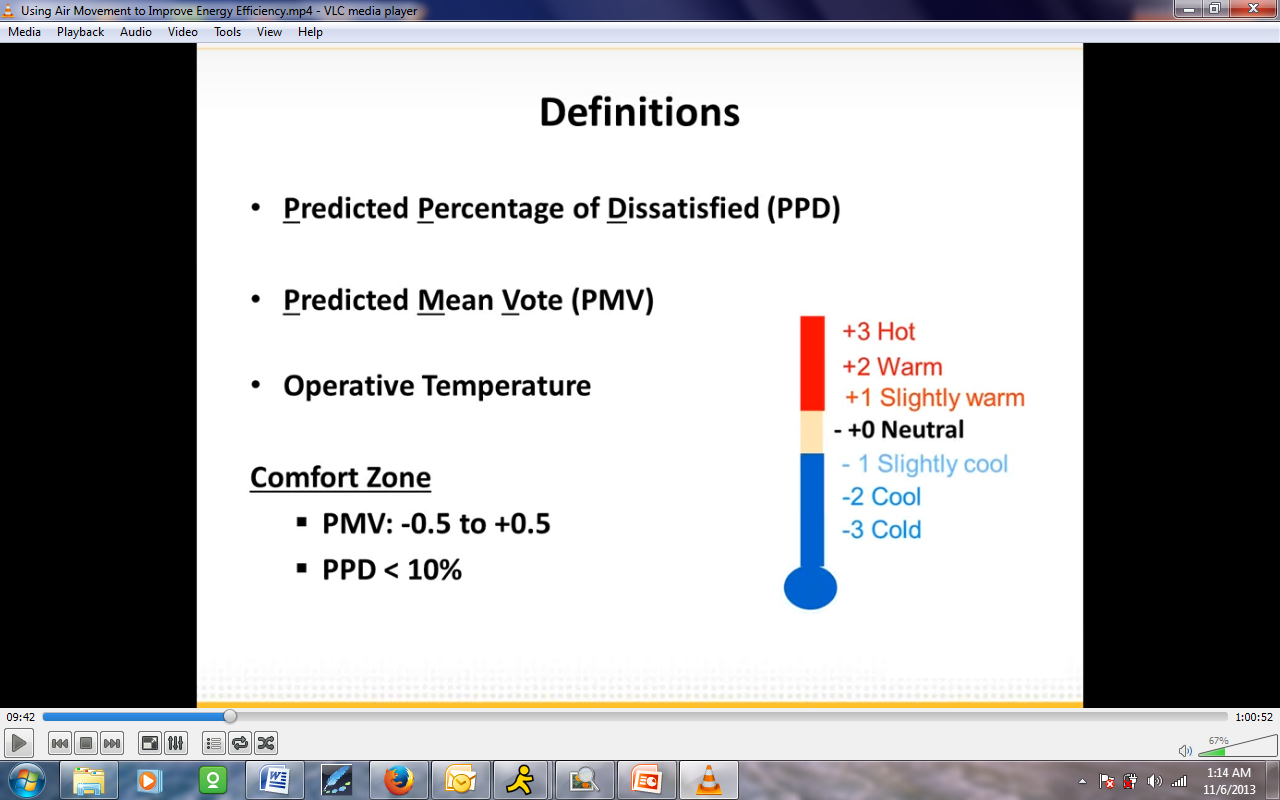 Predicted Mean Vote (PMV)Very similar to the above, if you look at the thermostat on the slide to the right, if you ask people to select whether they were slightly warm, too warm, slightly cool, or too cool – the predicted mean vote would be where the average would fall on that thermostat.Operative TemperatureThis is not something that you can read off of a thermostat on the wall, so to speak. Instead, it’s more a measurement of how warm a person feels. This would be the actual airspeed, which is what the thermostat gives you – plus or minus any radiant effects from the building space, and then minus any cooling value provided by air speed.If you look underneath the Comfort Zone heading, as engineers and architects, we try to design for a predicted mean vote that falls between -0.5 to 0.5. That’s somewhere in between slightly warm and slightly cool. We want less 10% of the occupants in this space to be dissatisfied with the comfort that they have.If you look at that graphically, this is a psychometric chart that quantifies humidity, wet bulb temperature, and all these different things. We want to be inside that green zone on that graph. Towards the left, there is going to be a higher clothing insulation value, and towards the right is slightly less clothing insulation. This graph and the green zone are based on the design set points of -0.5 to 0.5 and the 10% dissatisfied. That’s the goal. 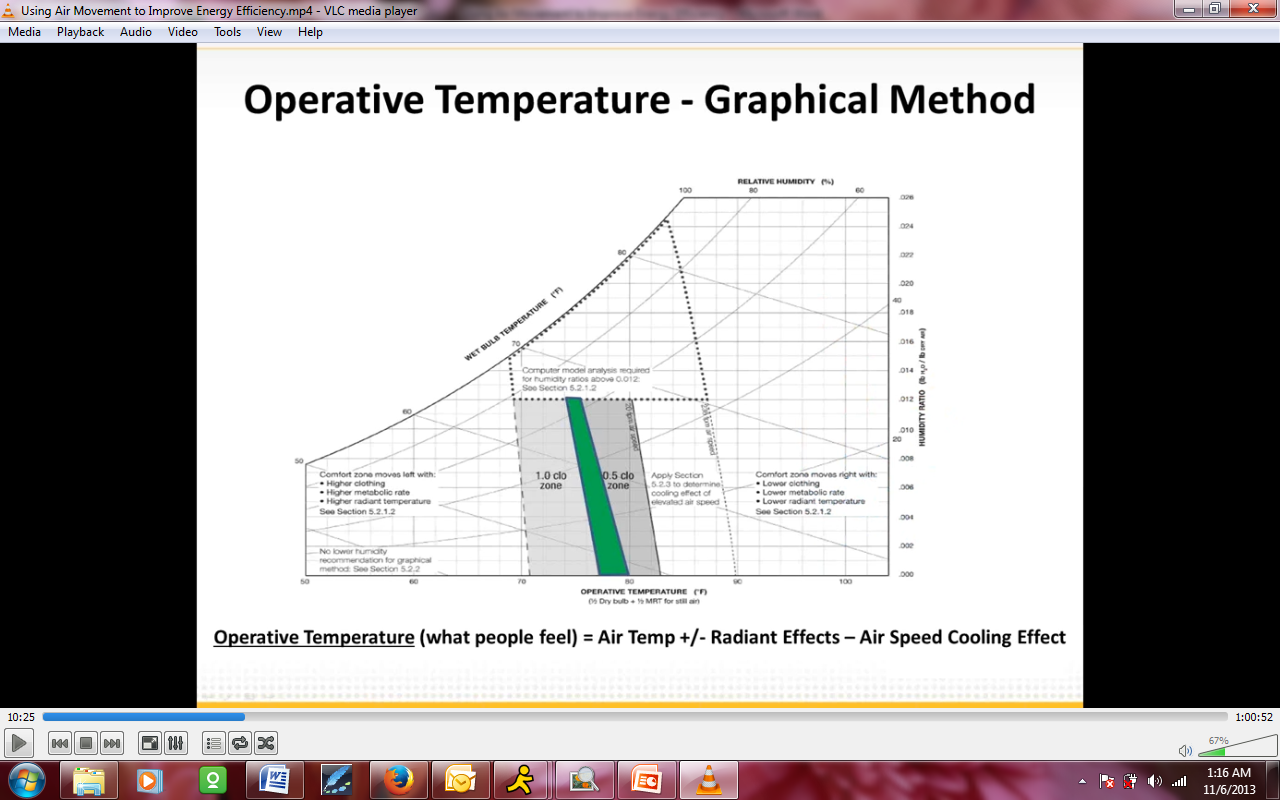 When we design a space, we’re trying to make sure the space conditions fall inside of that green area so that we are meeting the design requirements set forth by ASHRAE to keep general population’s people comfortable.There is a way to do this with a computer method. ASHRAE has a computer tool available. This one is from the Center for the Built Environment from Berkeley. This is available online for free. If you look here inside the left red box, we have all of our inputs for the six factors that affect thermal comfort. The 75 degree set point is typical for design set points. We tie the radiant temperature to that same thermostat set point. Our humidity is at 50%. I've put in a metabolic rate of 1 and clothing level of 1. Both of these are typical values for offices, schools, and those sorts of situations. You’ll notice here that we have the air speed at 30 feet/minute, which is significant because it’s typically the sort of speed that design engineers (MEP guys) put in when we’re trying to show no air movement in the space, or no perceivable air movement in the space. 30 feet/minute is less than 1 mile/hour. In order to get to 1 mile/hour of air speed, you’re going to be somewhere in the 130-150 feet/ minute velocity range. We’re trying to provide air speed in this design situation that humans can’t feel because we’re not trying to create cooling with the air conditioning system from an air speed’s point of view.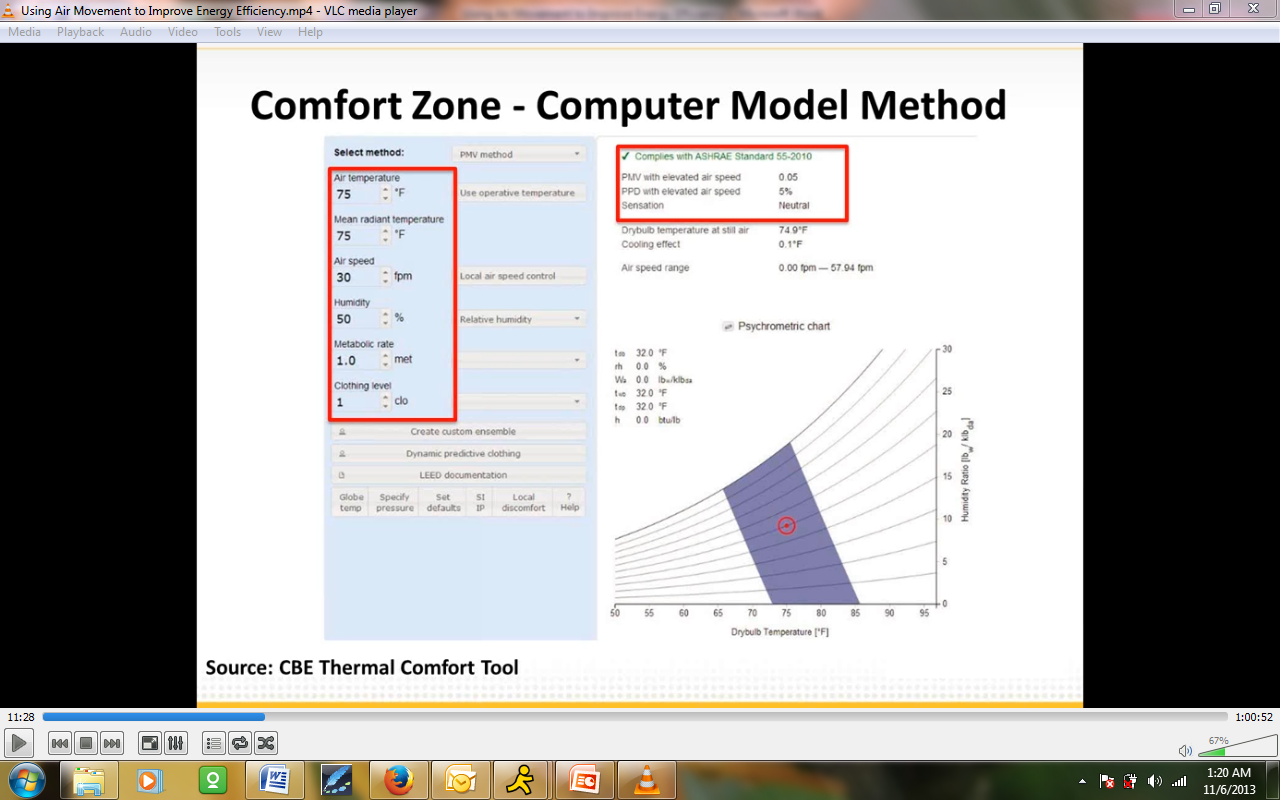 If you look here at the top right box, that shows, in this computer model, that we have a design criteria that complies with ASHRAE Standard-55’s requirements for occupant comfort. Air Movement in Conditioned and Non-Conditioned SpacesThis concept can be applied to air movement in conditioned and non-conditioned spaces. The picture you see here on the left is a round barn in California which is naturally ventilated. When it was rehabilitated and turned into a community center, this fan was used to provide cooling to the space without having to introduce other mechanical means or traditional air conditioning – that sort of thing.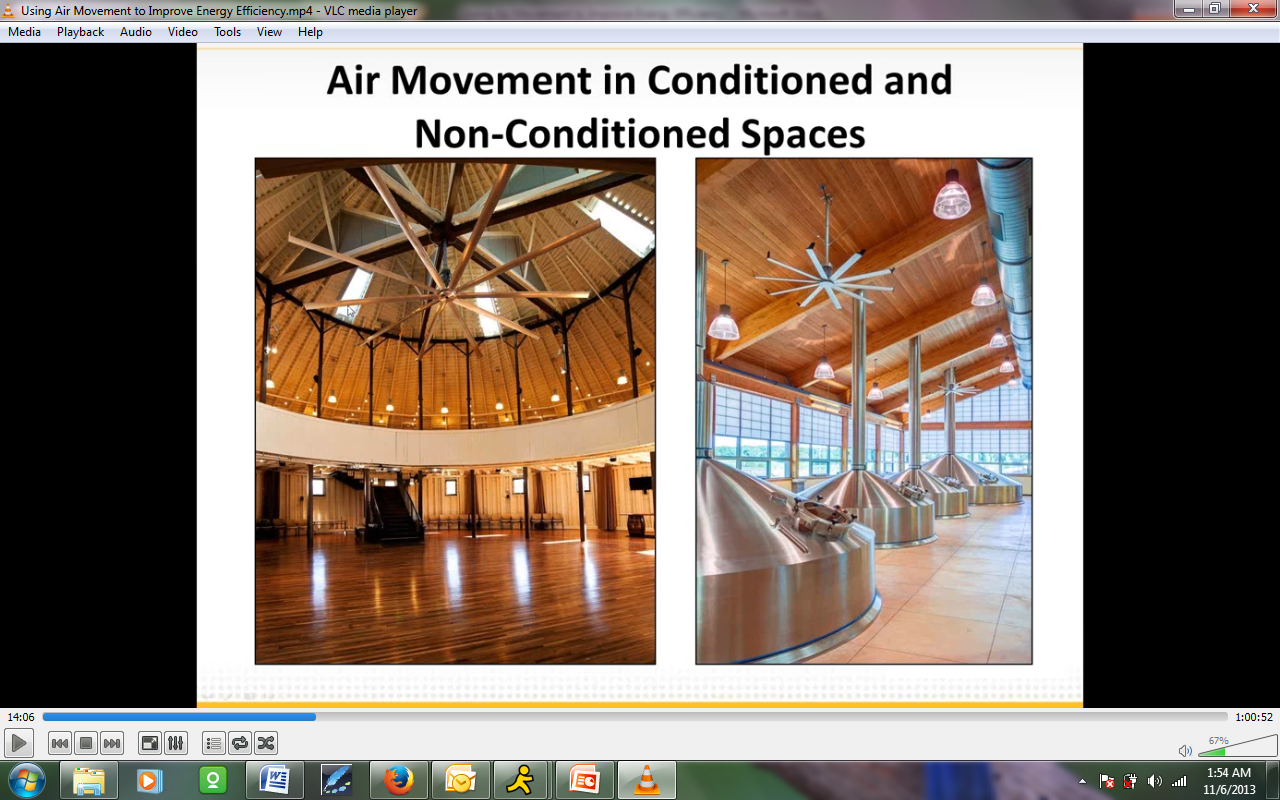 Similarly, in a conditioned space, as you see on the right – this is a brewery in Colorado. This is used for general mixing of the space and to provide cooling, which offsets the air conditioning load in this space. The fan can be used in both designs to increase the efficiency of the space in terms of occupant comfort. Occupant comfort itself is important because productivity loss and errors made by people in this space goes up dramatically as they become more uncomfortable.The temperature here on the left in this scenario is the thermostat temperature because there’s no air movement in this space. However, if you move the temperature lower, either by using mechanical means or using operative temperature or air speed to decrease that, you’re going to see people’s comfort increase, and productivity losses are going to drop.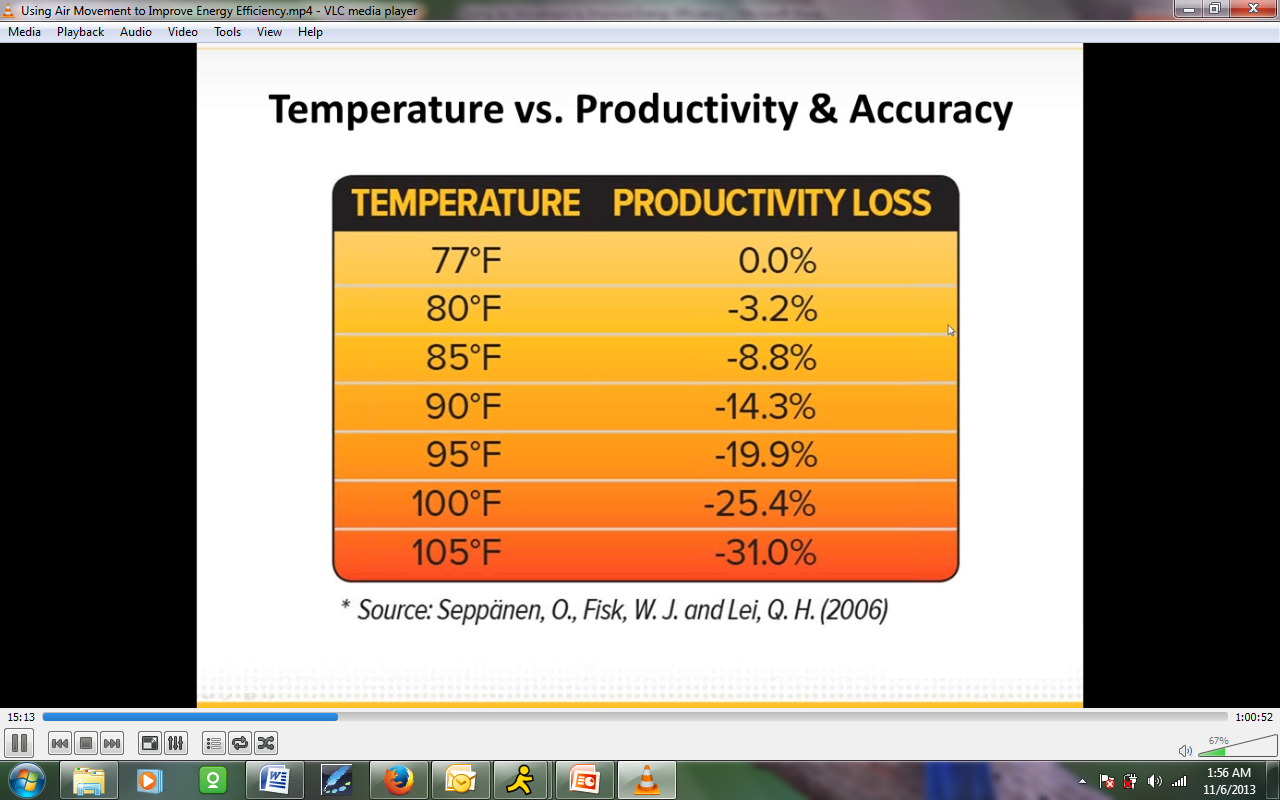 Going back to the design set points, if we look at the standard office or school or built space with air conditioning, you have a set point of 75 degrees, a humidity of 50%, a metabolic rate of 1, a radiant temperature the same as the set point, and for your typical clothing insulation values, we’re trying to stay inside that 40 feet/minute or less range because that’s not perceivable to humans. In this field, there’s a percent dissatisfied of 8% and a PMV of -0.39. We are meeting the criteria for ASHRAE's comfortable people in this space.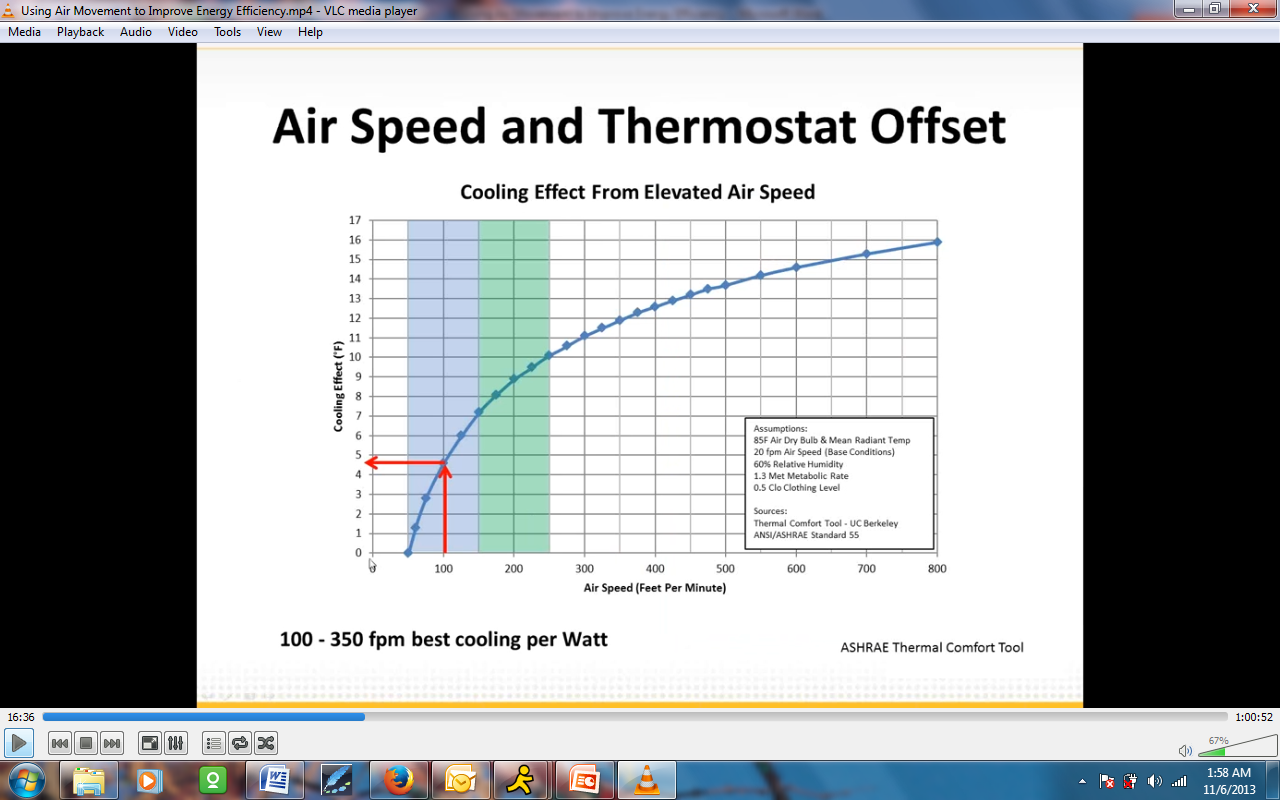 If you look at this graph here, this shows air speed in feet/minute on the X axis increasing as we go to the right, and the cooling effect from the air speed as increase on the Y axis on the left. I mentioned the 30-40 feet/minute as significant because, at that speed, there’s no cooling effect because people aren’t able to perceive it. However, if you increase it just another 50 feet/minute to 100, there’s a cooling effect of approximately 4.5 degrees.I mentioned that the 30 feet/minute is quite slow. 100 feet/minute is also still very slow. It’s only about 1 mile/hour. Just to have an idea, 100 feet/minute is about 1.1 miles/hour, so we’re not talking about a dramatic increase in air velocity. This is a gentle breeze.Inside this range, we’re getting 4.5 degrees of effective cooling, meaning that is dropping the operative temperature – what a person feels – down lower. If we take that into account when we’re designing a space, what that means graphically is a shift of the comfort zone towards the right. In other words, we’re able to change the set point temperature because the operative temperature is decreasing.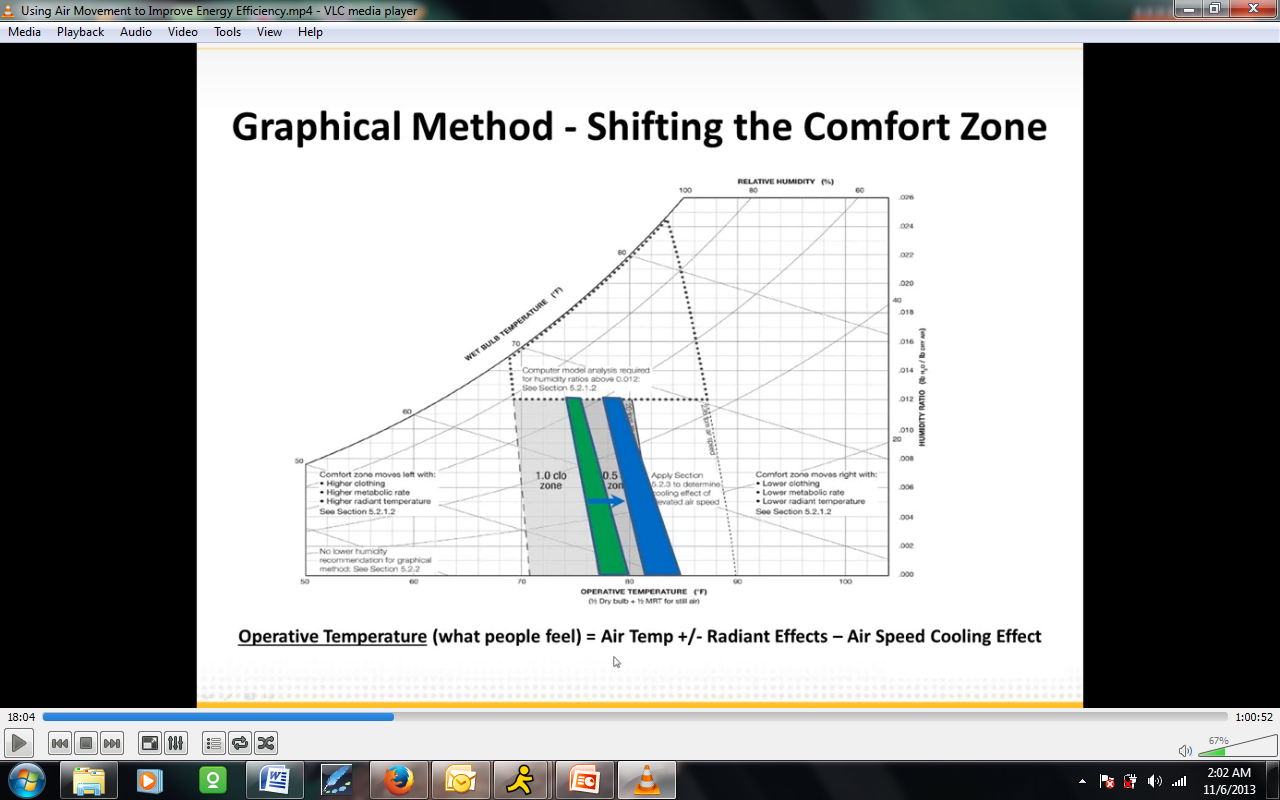 If you look here again, operative temperature is the air temperature plus or minus the radiant effect minus the air speed cooling effect. As we have a larger air speed cooling effect, people will be more comfortable in spaces where the thermostat reads a higher number.Looking at the way this works from a design standpoint, we'll reset the design standpoint 4.5 degrees warmer to account for 100 feet/minute of air velocity. We’re now at 79.5 degrees as our set point. Humidity, metabolic rate, and clothing insulation stay the same. The radiant temperature is also tied to the air temperature, but now we increase our air velocity.If you look here at the computer model, we’ve actually decreased the number of people who are uncomfortable from 8% down to 5%. Our PMV is almost zero – it’s an almost neutral-feeling space. If you have to think about whether you’re warm or cold, then you are either too warm or too cold, so the goal is to keep these numbers as close to zero as possible.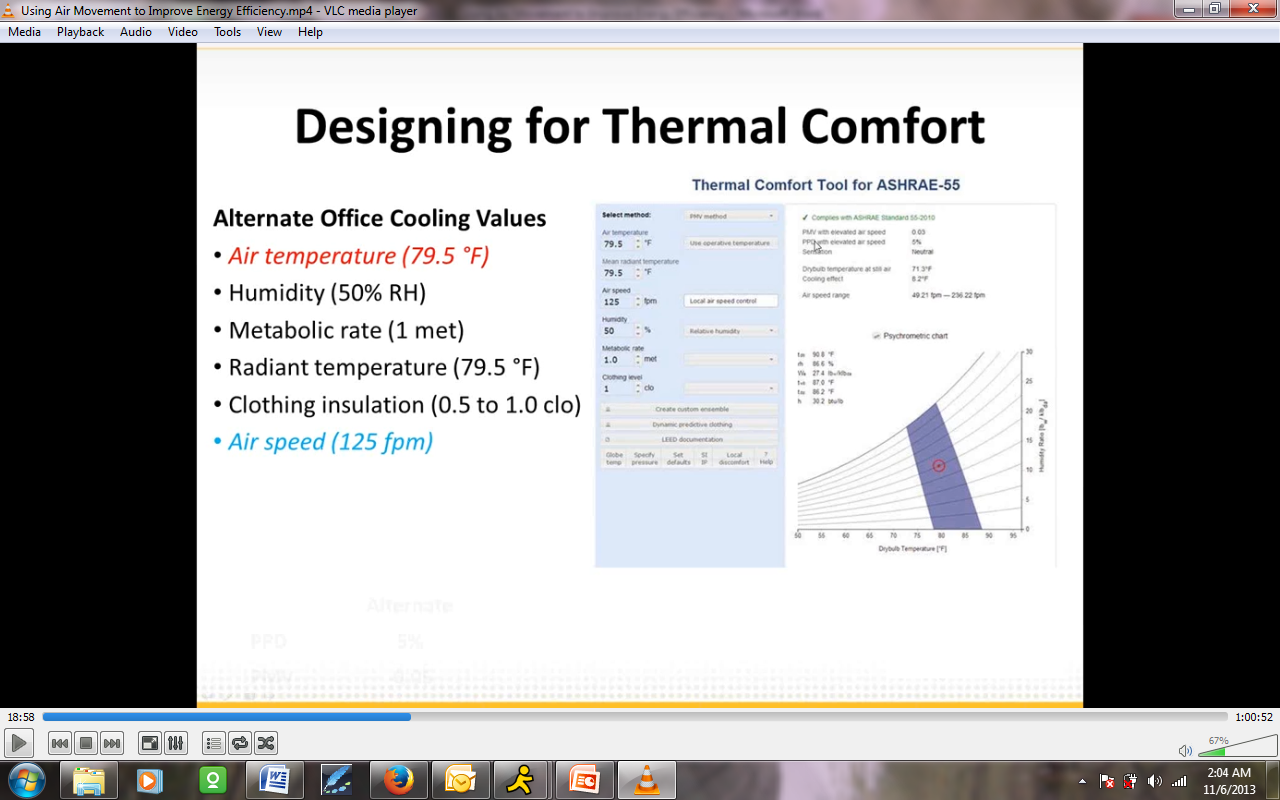 Looking at this from an energy standpoint, if we’re able to change our design set point from 75 to 79.5 degrees, that change is going to save us somewhere between 13-27% of our cooling energy. There are several estimates from the EPA and the DOE, for example, that suggest that, for every degree of thermostat offset, you’re going to save between 3-6% of your cooling energy. This is dependent on several factors, including of course the cost of your utilities, wherever the building is, but even at the lower end of that range, it’s a very significant savings, especially over time. So, there are definitely ways to make the space more comfortable without having to use as much money or energy to condition a space to a lower temperature.Airflow in Non-Sensitive Spaces Of course, at a 100 feet/minute (1.1 miles/hour), that’s perfectly adequate for an office or a school environment where airflow may be restricted. For example, there may be papers on tables you don’t need to blow about. There may be other factors involved in making sure you don’t have very high airflow.But in non-sensitive spaces, like the ones in the pictures show – gymnasiums, for example, and auditoriums – you can increase the air velocity which will of course increase the amount of temperature offset you can take into account. It’s going to increase the amount of cooling you get from an operative temperature decrease standpoint. And then, of course, there’s also the further reduction in cooling energy because of the thermostat offset.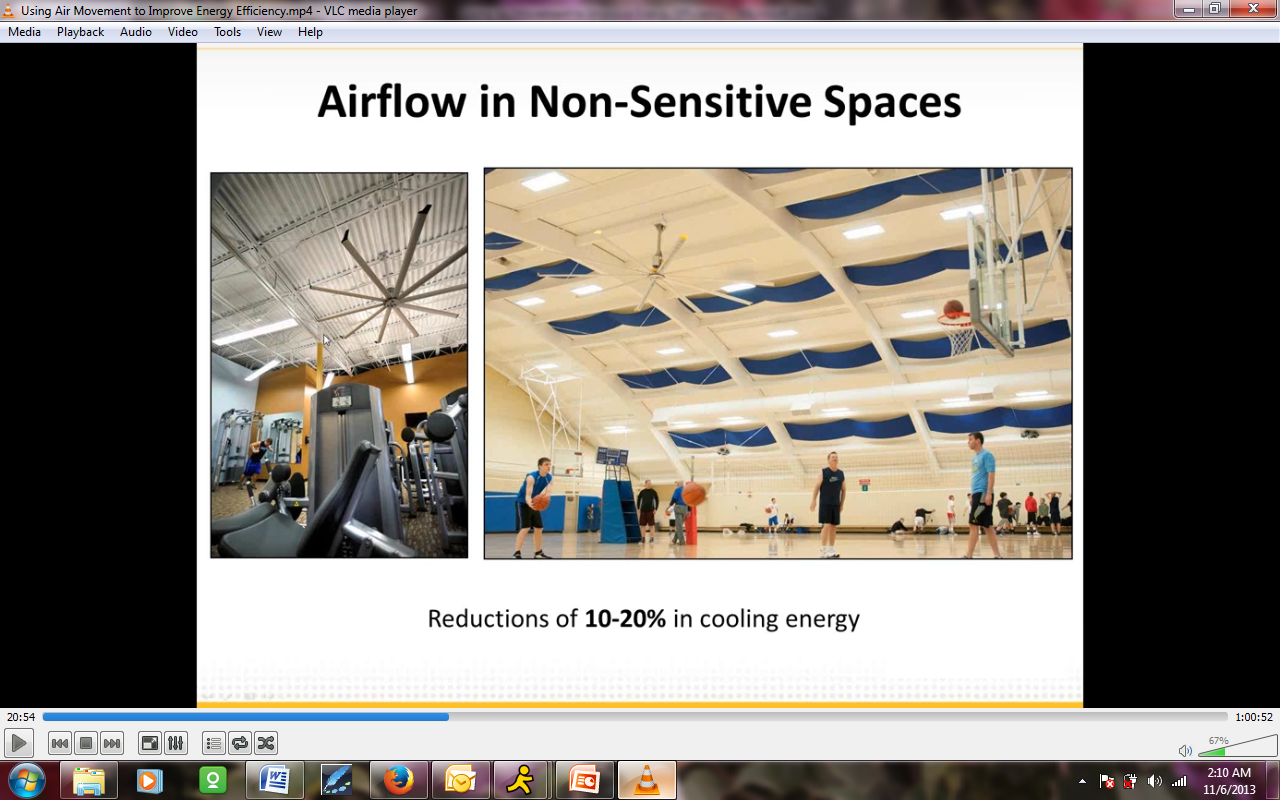 Are there any questions on how the air velocity can be used in a cooling application? I'm going to switch gears to heating application, but I want to see if anyone has questions on the cooling side of things. Casey:  We just have a couple of questions. The easiest one is, “Can you repeat what PMV is?”Greg:  Sure. PMV is the predicted mean vote. This is using the scale on the right, shown by the little cartoon thermostat. Essentially, if you ask people to rate their comfort using the thermostat scale, the predicted mean vote is going to give you some sort of an average range for all of the survey respondents, giving you an average range of how they feel as a whole. We want to stay inside the +/- 0.5 range.Casey:  Okay. Based upon testing, at what air temperatures are most people most comfortable with during the heating and cooling seasons?”Greg:  That’s a little bit more involved. ASHRAE, as an academic body, has done a great deal of research in terms of what sorts of people are more comfortable and whatnot. The short answer is that everyone is going to be different. Unfortunately, we can’t make an entire population comfortable all the time, so this is always going to be designing for averages.All of the thermal comfort data they have is based on extensive surveys. They bring in volunteers to a space and change the set points of a space so that people can experience different things. And then they’re asked how they feel in the space. So this is based on a certain population of people that were subjected  to different conditions and then asked how they felt. Obviously, it’s a little bit subjective, based on that particular population, but that sort of survey and research is ongoing with ASHRAE.That being said, the typical design set points that industry MEPs use for offices, for example, are similar to those that I used in the example. Usually it’s 75 degrees for a cooling set point in the summertime, and 50% humidity. In the heating seasons, usually you’re going to see a set point that is 68 to 70 degrees. Usually, humidity is not controlled in a typical building design on the heating side of things, which means you usually have a drier situation in the winter time, but that is not usually controlled by mechanical means, so it’s usually not addressed from a set point criteria.Casey:  “Is there any way to affect perceived humidity level with airflow?”Greg:  The mechanical airflow movement without any other conditioning means that it's not going to affect humidity or temperature of the actual air, so perceived humidity in a space with airflow would probably depend on the occupant since it won’t be changing. This is my own experience, but usually, if it’s a very humid day or if there are very humid conditions without any change in temperature, most people are more comfortable with air moving past them in humid conditions. But that is anecdotal rather than scientific, I suppose.Casey:  I was wondering about this question, too. Can you talk about the upturned ends of the fan blades?Greg:  I can. In terms of fan design, which is slightly different than what we’ve been discussing, the ends of the blades – excuse me, I should use the term “foils.” The ends of the foils are designed to impact airflow. In the mechanics of airflow, when you have a fan rotating, any sort of rotating blade in space is going to tend to fling air along the blades radially, out from the center of the fan. The function of those upturned ends – or the term we use at Big Ass Fans, winglets – is to help capture and redirect that air downward, where it’s going to be used. Depending on the fan’s speed, the foil shape, and the application intended for the fan, there may be a different shape for the winglet. But all of them function and essentially do the same thing, which is to capture that air which is shooting out the ends of the foils and push it downwards instead of having it by lost sideways off the fan.This increases fan efficiency by capturing more of that air. It also reduces drag on the foils, which allows us to rotate using less energy as we move through the air. They do function as movers of air, as well as architectural detail on the fan itself in terms of design.Casey:  Do your cooling energy cost savings include the energy required to run the fan?Greg:  That’s a good question. No, those estimates provided here by the EPA and the DOE do not include anything to do with the fan. That being said, the fans are remarkably efficient. Typically, even the largest industrial fan only has a two-horsepower motor, and at its typical operating speed, it’s only going to be pulling between 700-900 watts. So even in the most energy-demanding application of a large fan, it’s using much less energy than any air conditioning would use. The total energy usage of a fan in a given year is dwarfed by the cost of running air conditioning for a space, usually.I do have access to those sorts of numbers, and if anyone is interested, they can contact Big Ass Fans. We have case studies showing energy savings in specific applications and how much specific fans might use in a given application. That is available, but it's not covered in this presentation.Benefits of Large Overhead Fans: Heating ApplicationsWe'll move on to how overhead fans can be used in heating applications, and how airflow is important there as well. Typically, in heating applications, fans are going to be used for circulation and destratification. Destratification is a term which essentially means to recapture heat that rises to the ceiling and mix it back to the space. As we all know, heat rises. Depending on where you’re at geographically, it can be as much as one degree Fahrenheit per vertical foot of space. Typically, you’ll see something between half a degree and one degree. For example, in a 20-foot tall office space, you can see something that is 10-15 degrees warmer at the ceiling than you would see at the floor level. It’s difficult to balance heating and cooling requirements in a space with a single distribution system. Usually when you have overhead supply, for example, it works quite well for cooling applications as the cool air sinks. But for a heating application, you’ll discharge a great deal of warm air which will just stay at the ceiling level and never reach the occupant.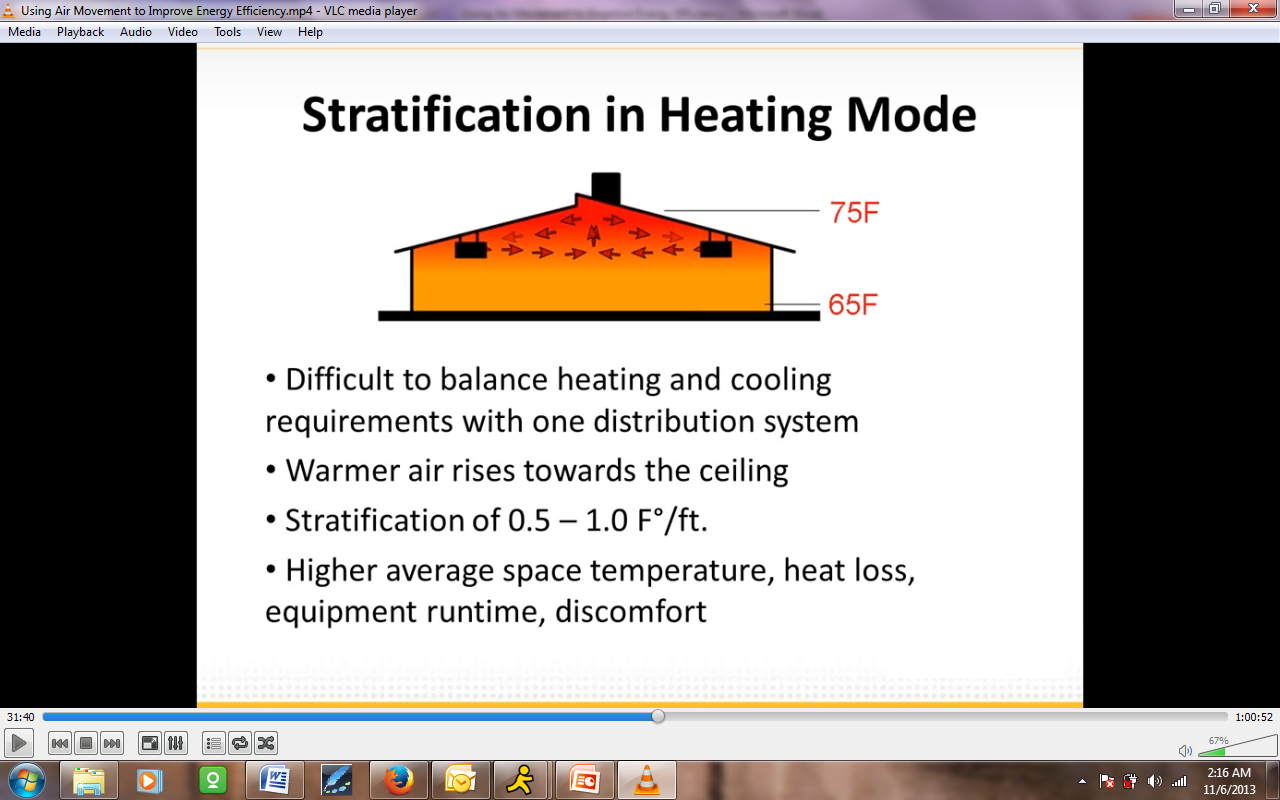 This translates into a higher average space temperature and faster heat loss through the building envelope. Additionally, because thermostats are typically at occupant-level, if you have overhead distribution, you’ll have equipment run-time increase because it will have to cycle more often trying to keep the space comfortable. Remember that the thermostat set point has a sensor inside, which is dictating to the heating equipment where you want the temperature to be. So if your thermostat is 20 feet below your equipment, the equipment is going to have to work much harder to keep the space comfortable.To counteract that, you can put a fan into the space which can gently circulate air. It’s much more efficient to push air downwards – I’ll cover that in a moment – than to reverse a fan. What you’re trying to do in that situation is collect the warm air from the ceiling and push it down to the occupant level in a way that will allow it to spread out across the space and evenly mix back in.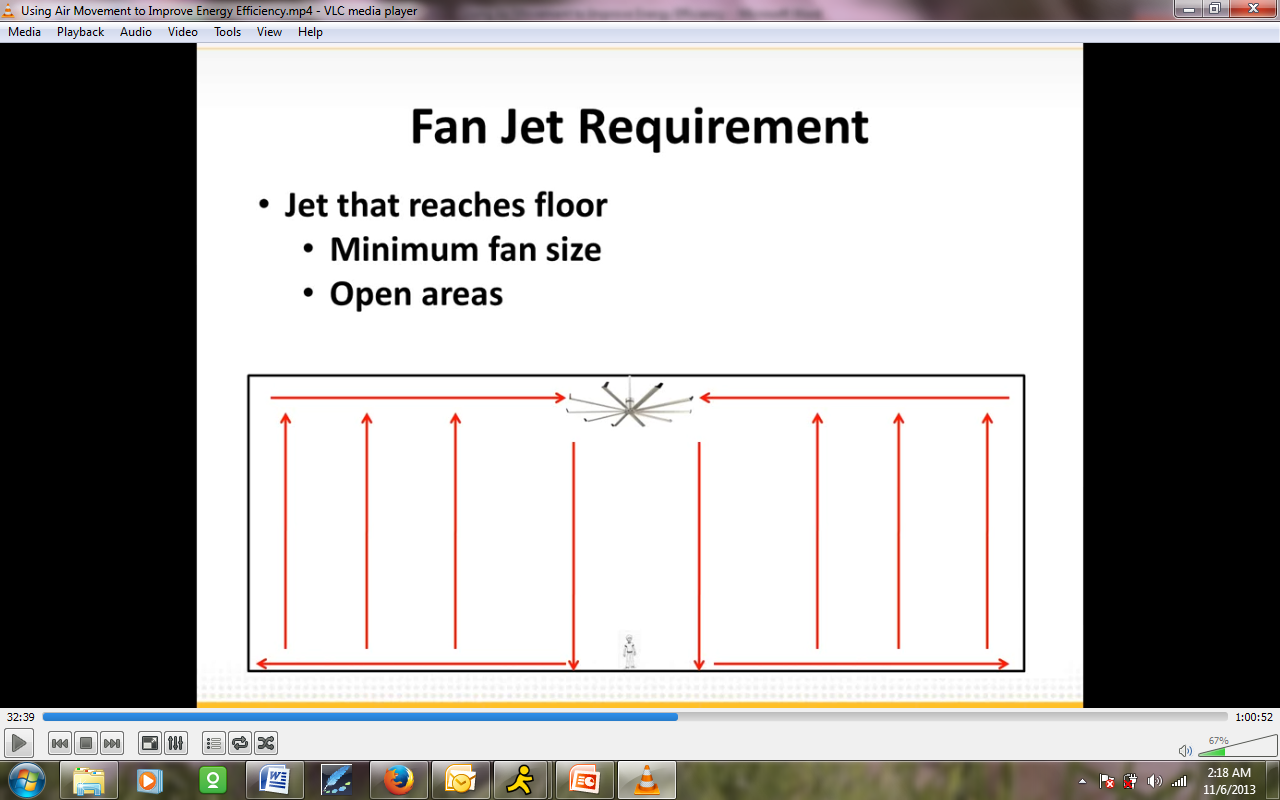 Part of the reason that it’s more efficient to keep a fan moving in the forward direction rather than reverse it is two-fold. First of all, this is a graph showing how fans use energy as a percentage of their speed. If you look at the X axis, that’s a percentage of the fan’s speed, from 0-100%. The blue line is showing how much energy the fan uses based on that speed. 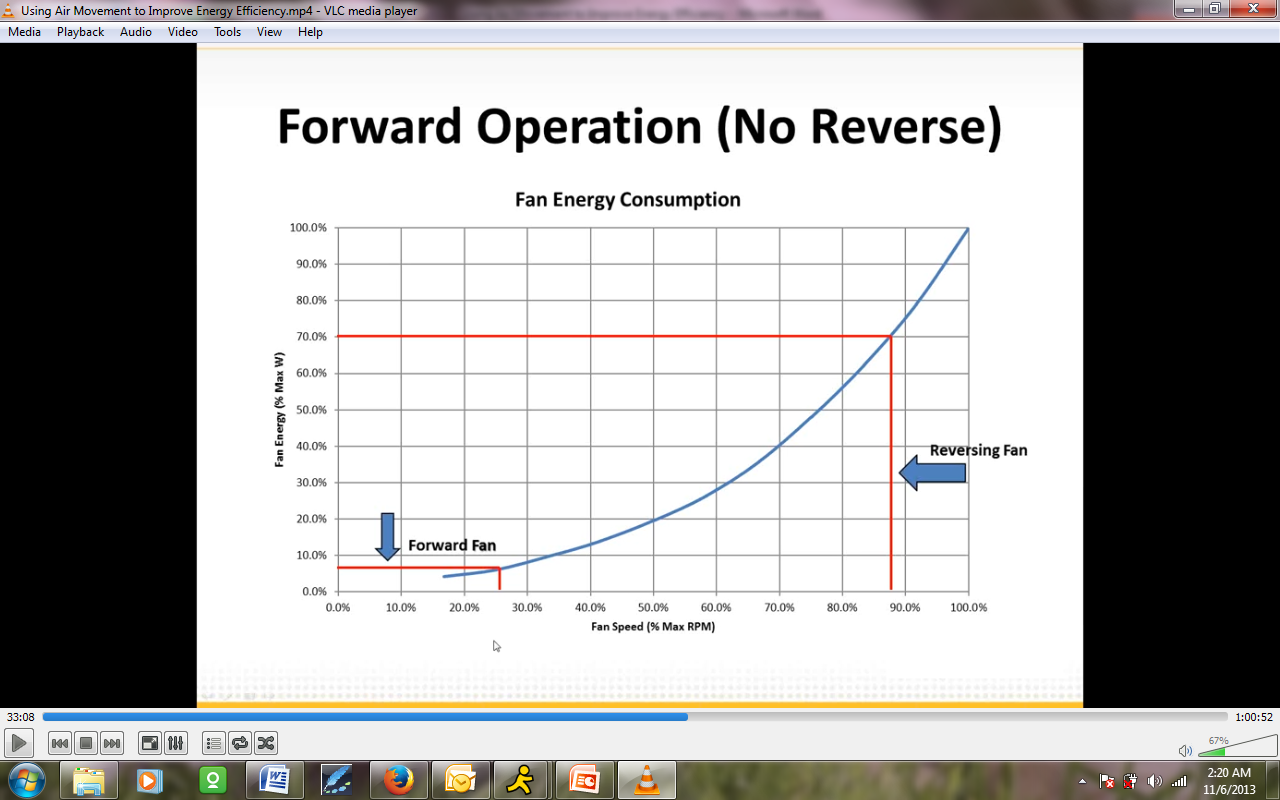 If you look at the 10% or so of a fan’s maximum speed, it’s using a third of its energy potential. Running a fan at 75% of its max speed is only going to be using about 40-45% of its energy, so the further you’re able to move down in terms of your max speed of the fan, the less energy you’re going to be using.If you’re able to move a fan slowly in a forward direction and still push air down, you’ll be using much less energy on the fan itself. Additionally, from an energy loss standpoint, the higher the temperature gradient between the inside of a building space and the outside – the bigger the delta is – the faster you’re going to have energy loss. So if you’re trying to push air up along the ceiling and then down the walls that way, you’re going to increase energy loss. It’s going to be at a faster rate because you’re keeping the hot air on the ceiling longer. It’s more beneficial and more efficient to push the air down gently in a forward direction in an actual application.This graph from earlier in the presentation shows the cooling effect as you increase air velocity. From a heating standpoint, we want to make sure that we are below the 30-40 feet/minute range because this is the point at which humans start to perceive air flow.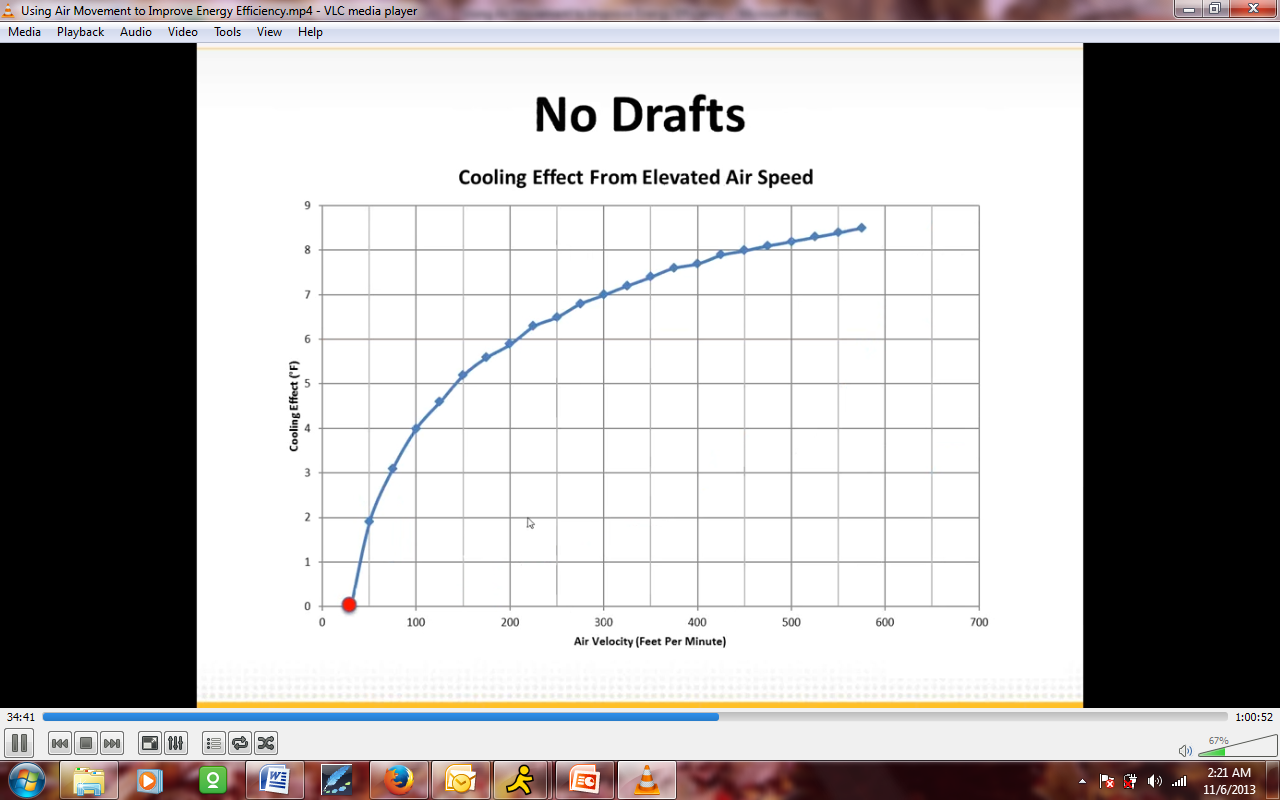 If we’re able to push the air below that, what we would call a cooling breeze in the summer time becomes a draft in the winter. If we're able to push slowing than that, then we’re still circulating air in this space without having the disadvantage of creating a cooling effect. When you’re using an overhead fan for this sort of application, if you’re able to reduce the speed – in other words, have a variable-speed fan – and have an efficient foil, rather than a flat blade, to push the air down efficiently, you’ll maintain the same sort of effect without creating a draft.Here, you’re seeing an example of stratification in a space. The three lines are at temperature sensors in a hangar at three different heights. The lower green line is essentially occupant height – five feet above the ground. This is a 40-foot tall hangar. The top line is at 35 feet above the ground – just below the roof deck in this space. If you look at the shape, it’s somewhat sinusoidal. This data was collected over a one-week period in January. This is a National Guard hangar in Frankfurt, Kentucky. In this space, you have your occupied time, which is the top of one of these humps, and then the valleys are the unoccupied nights. When we put these sensors in this space, we told them to carry on as usual. 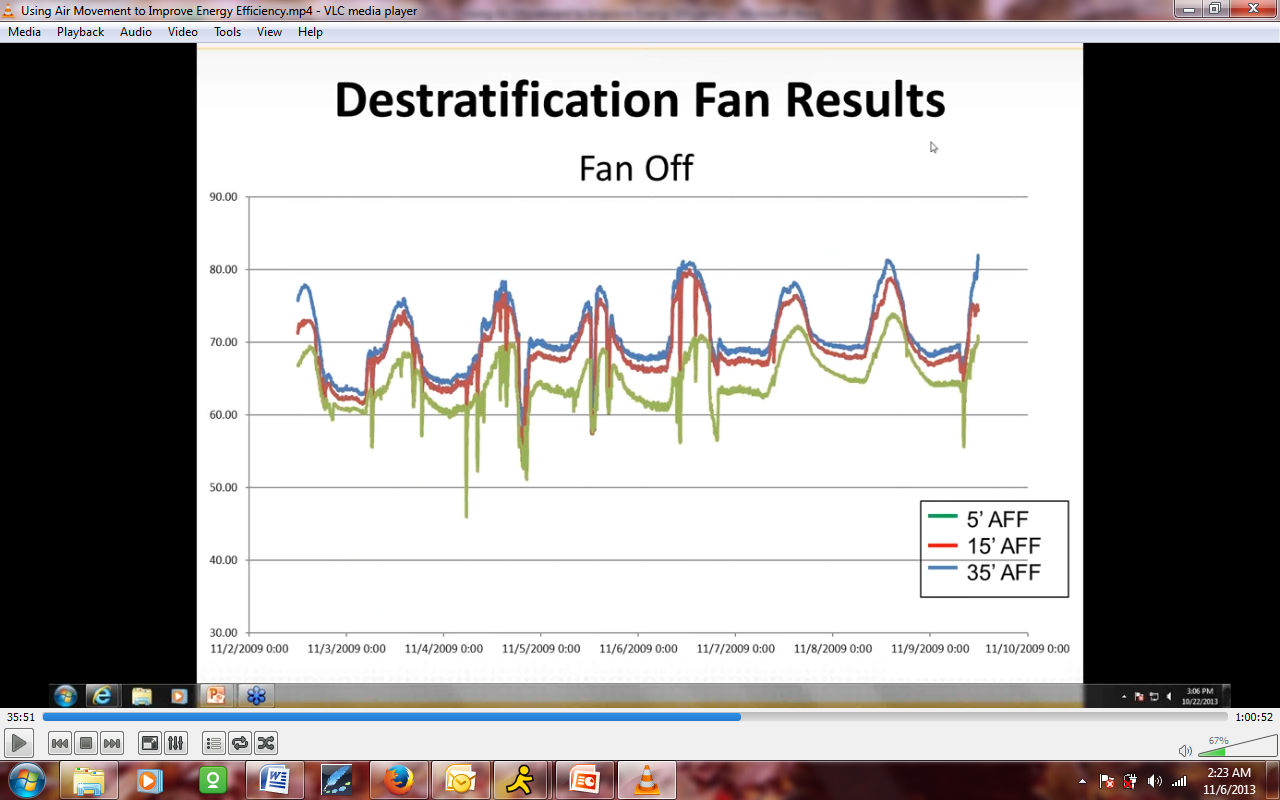 This is what the stratification looks like over time. You’ll notice that it can be as much as 10 or 15 degrees, and sometimes there’s difference between the occupant temperature at five feet and the roof deck temperature and 35 feet. You’ll notice, also, that there are long spikes in the graph. These are when the hangar doors open and close. When that happens, when they have to move aircraft in and out of the hangar, there is a certain amount of recovery time and, obviously, a great deal of heat loss.We put these temperature sensors into the space and they ran it for one week without any changes to normal behavior. Then we installed fans and turned them on. This is the result from the following week. So these are two weeks back to back. 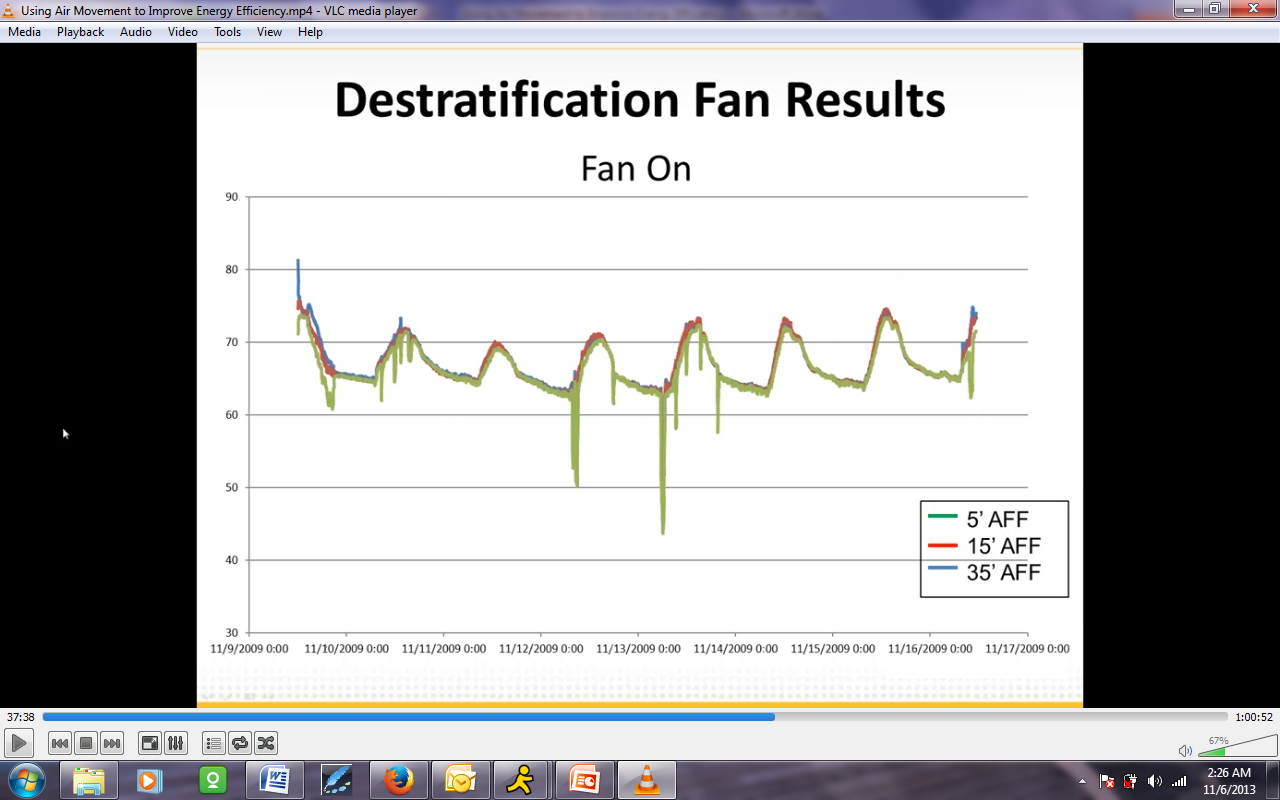 It’s very easy to see where you have occupied and unoccupied time over the course of a week. You can still see temperature drops when the hangar door opens and closes. But now what you see is virtually the same temperature between the occupant height and the ceiling height where the heating distribution systems were.Going back one slide, if you look at the average temperature on the green line (the bottom line) where the occupants are, when it’s an occupied space, it can be down in the 65 degree Fahrenheit range on average. But once we have the fans installed, it’s actually gone up. It’s above 70 degrees for most of the occupied time. What that means is, without changing the thermostat set point at all, we’ve increased the occupant height temperature by about four degrees on average. You’ll notice that the equipment has to cycle less often to maintain that. Ultimately, what that means is reduced cycle time on the equipment and a much warmer space.We’ve often seen people who have to set up their equipment at a much warmer set point than they intended to when the space is designed because the heat never reaches occupants. With adequate circulation with an overhead fan, we can see them change that set point down. Typically, we don’t want to change the set point when we’re talking about heating. Instead, we’re capturing the heat that is being wasted at the ceiling height, destratifying or recirculating that heat down to occupant level.There are other benefits besides the energy efficiency standpoint, from a retrofit or heat circulation point of view. With ASHRAE Standard -62.1, which has to do with building ventilation, when you’re looking at a design that includes overhead supply and either electric or gas-type heating systems, there is a penalty for using an overhead distribution system because it’s assumed that, in the wintertime during heating, a certain portion of the air that is supplied to a space is going to short-circuit or leave the supply and go directly back to the return. So there’s a penalty in terms of the amount of outside air you’re required to provide and condition for a space.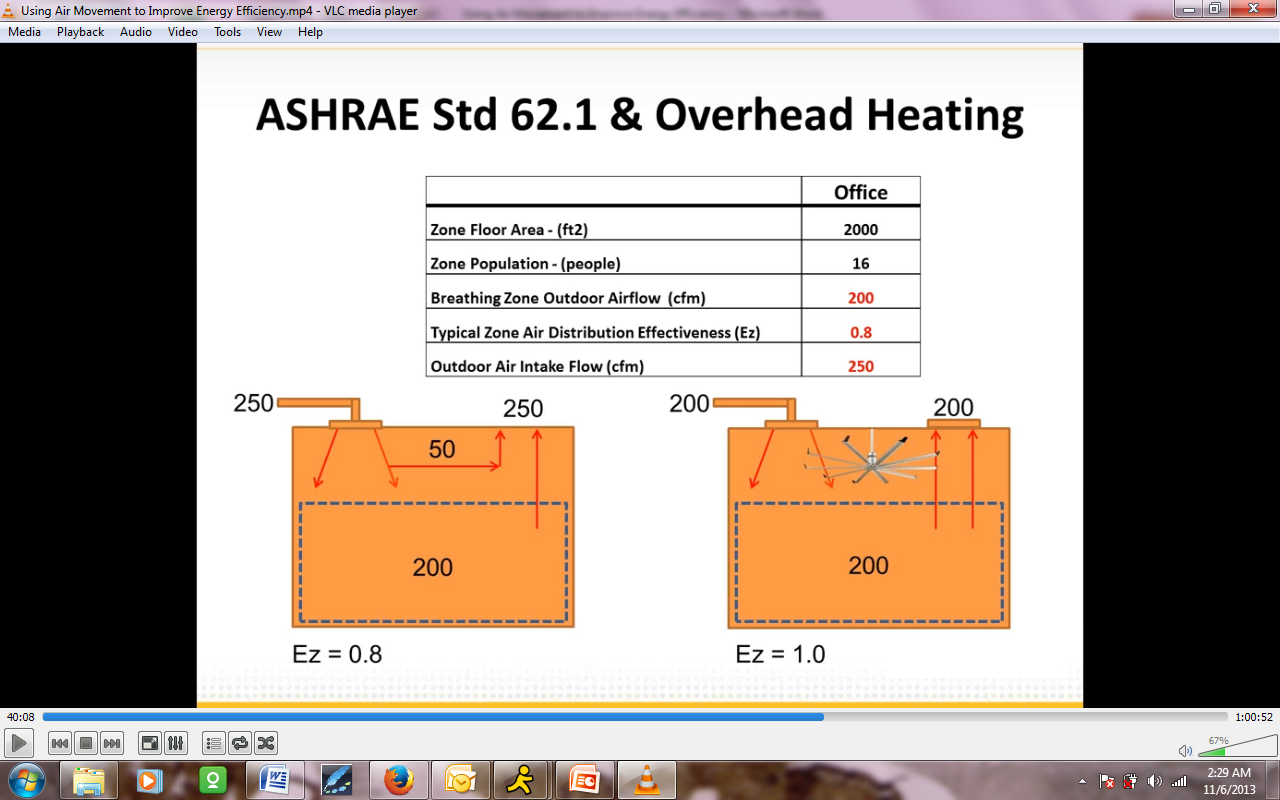 We have overhead distribution; however, if you have what is defined as a well-mixed space, which can be achieved with a circulating fan, you’re not penalized. So you can reduce the amount of outside air you’re required to bring in and condition. Since it’s a 20% difference, it can be significant savings in terms of not only the amount of air, obviously, that you’re conditioning – the cold, dry air that you have to bring inside and make comfortable before supplying it – but also, in many cases, you can reduce the size of the equipment that is required to be in the space in the first place. The run time and the run cost over time is reduced, as well as the capital cost (the initial cost of the equipment itself). In terms of destratification or heat circulation, the benefits are that you’ll have more uniform distribution of the heat and you’ll reduce the heating energy without changing the thermostat set point because your equipment is going to cycle less often. On new designs, you’ll be reducing the outdoor air intake requirements because you have a well-mixed space.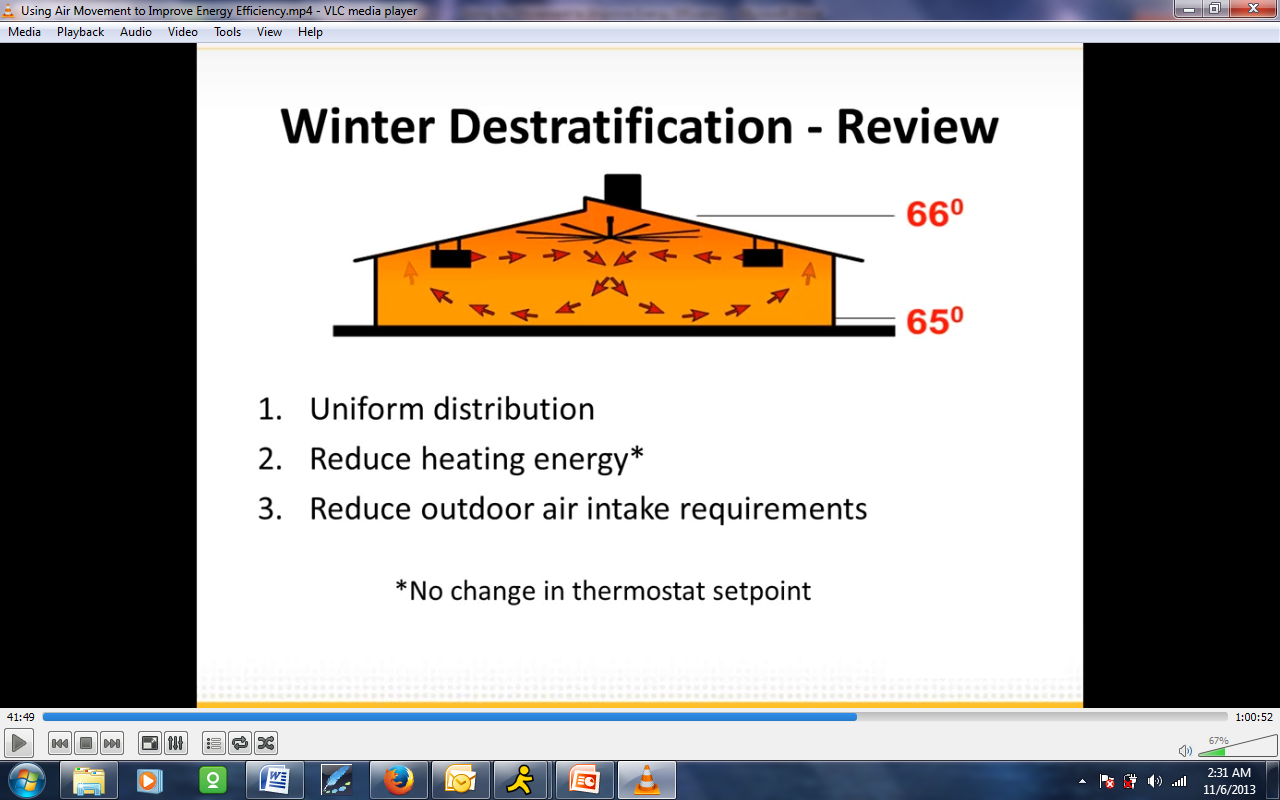 Another benefit that you can see by using large overhead fans, in terms of design, is the illumination or minimization of ductwork in a space. If you haven’t yet spotted it, there is some ductwork along the right-hand side of the picture. 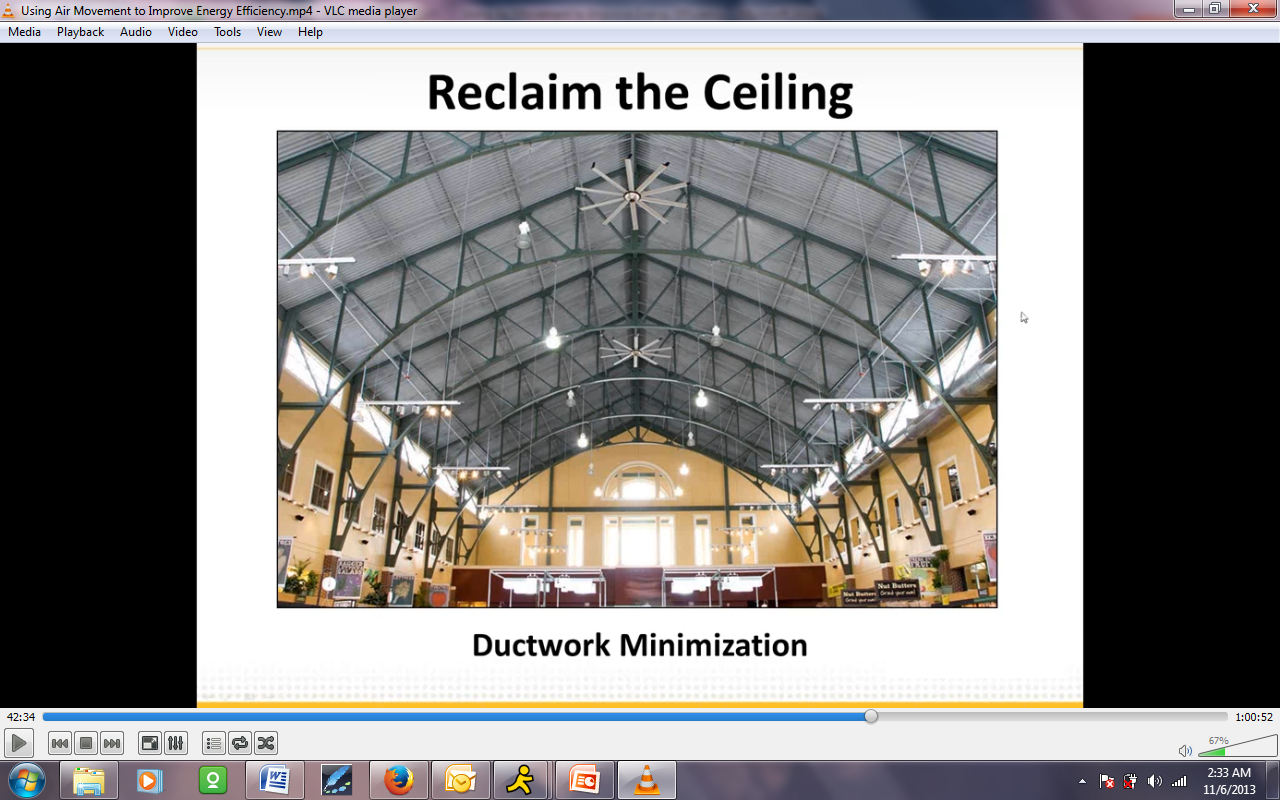 The fans in this space are doing most of the work in terms of circulation and delivery of the conditioned air to the building space and the occupants. In this example, the trunk line that you see on the right-hand side dump airs in and the fans circulate it through the rest of the space. There are many examples where either ductwork has been minimized or even eliminated, especially in new designs. This is able to be used partially, for example, in LEED projects, where you’ll see a reduction in terms of construction materials. The fan cost can usually be offset by the reduction in terms of ductwork, fabrication, and installation costs. It’s a way of cleaning up ceiling spaces without having to have ductwork in the space and without having to come up with a way of making ductwork pretty or worrying about where it can fit in a design.There are other fringe benefits to air movement which may or may not be applicable in some designs, like condensation mitigation. A lot of times, in industrial places, condensate can cause a great deal of problems, either product loss by something like corrosion or humidity or a safety issue if you have large wet spots on the slab. Many times, these can be solved by having sufficient airflow in the space. Using a fan, for example, to push air around in the space will equalize temperatures which will prevent condensate from forming in the first place.This is looked at by customers and engineers. There is some root cause identification that has to happen to understand why the condensate is forming in the first place. But generally speaking, air movement can help to eliminate or reduce that.With indoor air quality, mixing air in the space is going to reduce the concentration in specific areas of any undesirable air. In this natatorium example, chlorine and other chemical byproducts from pool water can congregate just above the surface of the water, which obviously isn’t healthy or a wonderful thing to be breathing. Unfortunately, that’s exactly where you’re breathing when you’re in a pool, so mixing air in a space like this is crucial for maintaining good indoor air quality and allowing the ventilation equipment to exhaust the best concentration of undesirable air in a space.ApplicationThese are application examples including photos and many places where overhead fans have been used to increase either occupant comfort or energy efficiency. 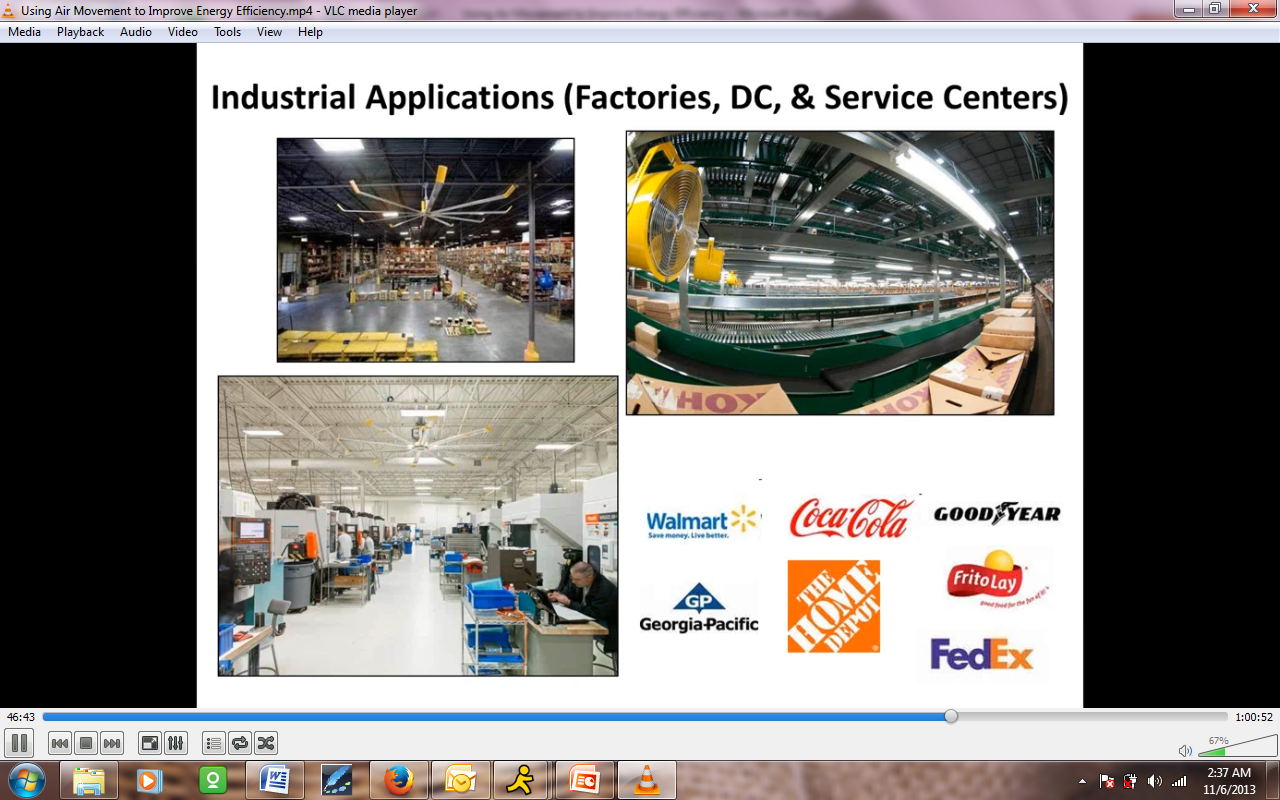 With industrial applications, when you have a very large space, such as a manufacturing facility or distribution facility, it’s very rarely cost-effective to condition the whole space. Unless it’s a pharmaceutical or food product facility or something else that is temperature-sensitive, it's not done. If you consider the productivity loss where employees may be uncomfortable picking the wrong product off of shelves or making manufacturing errors, making sure that people remain comfortable in these large spaces is crucial. Having a cost-effective way of doing that is always a helpful thing.Auto dealerships, especially service centers, have a similar problem that you see in hangars where you have spaces which, even if they’re conditioned, have large doors opening and closing. You have reduced recovery time, and there are times when you’re not able to work on specific applications or do specific repairs on cars or airplanes if the space is not at a specific temperature. It can reduce recovery time when you have doors opening and closing and you’re increasing occupant comfort.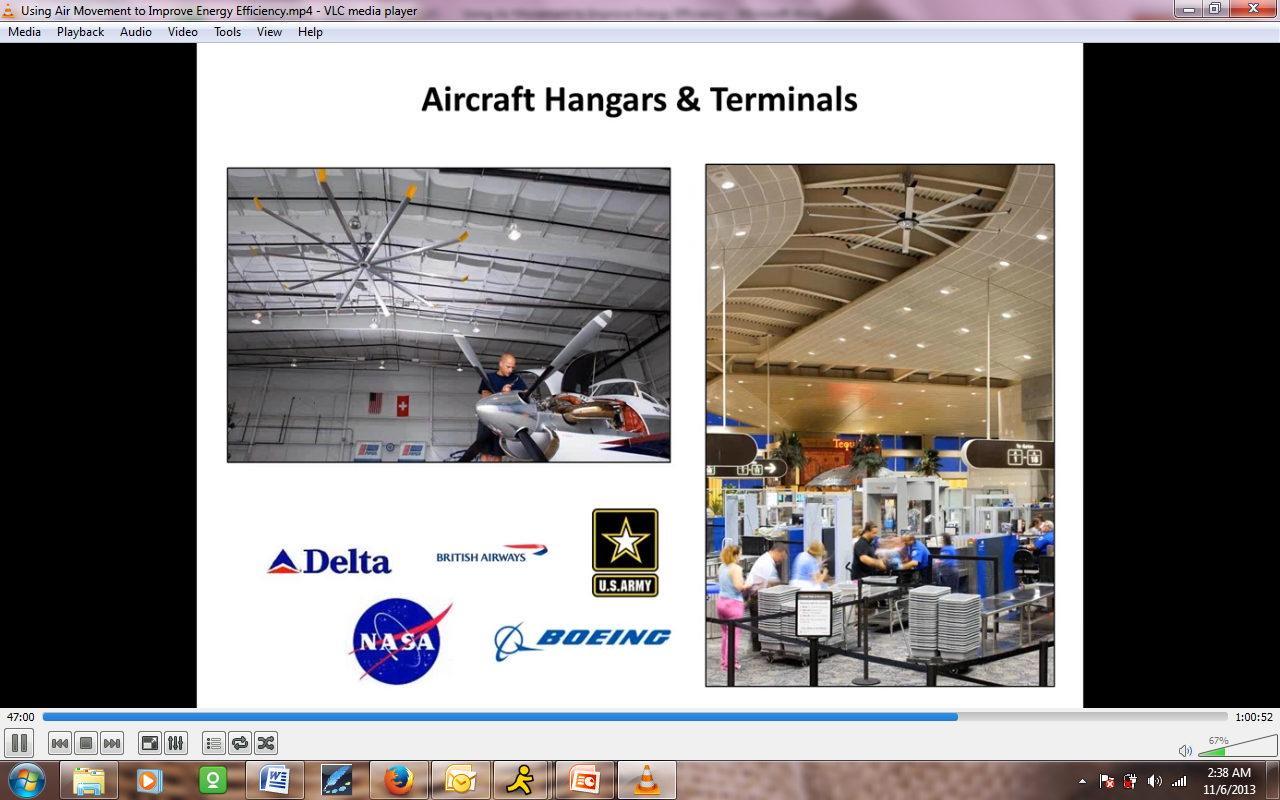 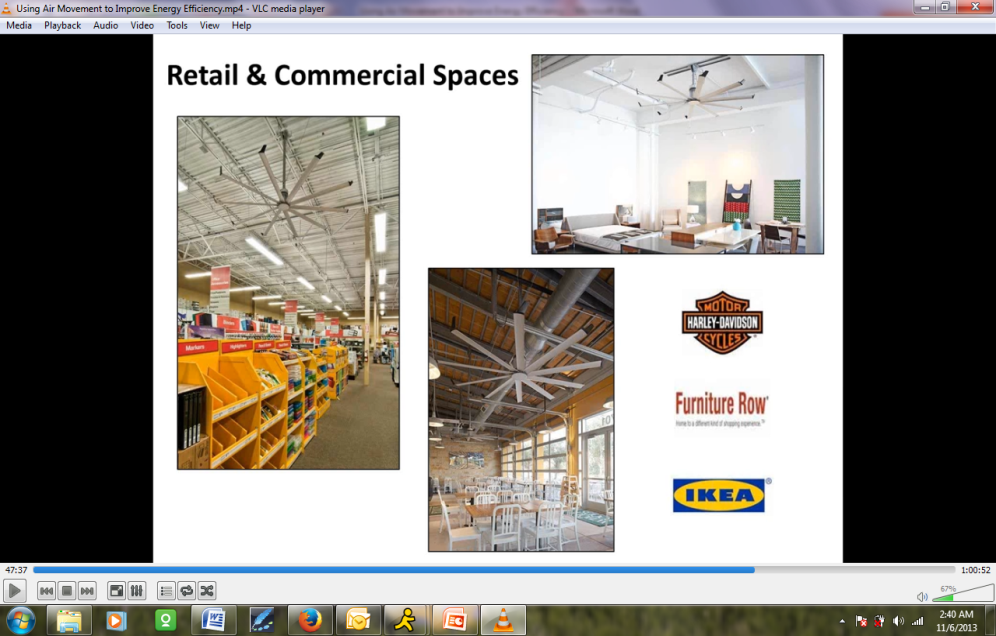 I mentioned earlier how the fans can be used in commercial spaces. You’ll notice ductwork elimination to help use the fan to move air inside a conditioned space or to use it to offset the thermostats and maintain the same amount of comfort for occupants. You'll also see it in several public outdoor spaces where air conditioning is not an option.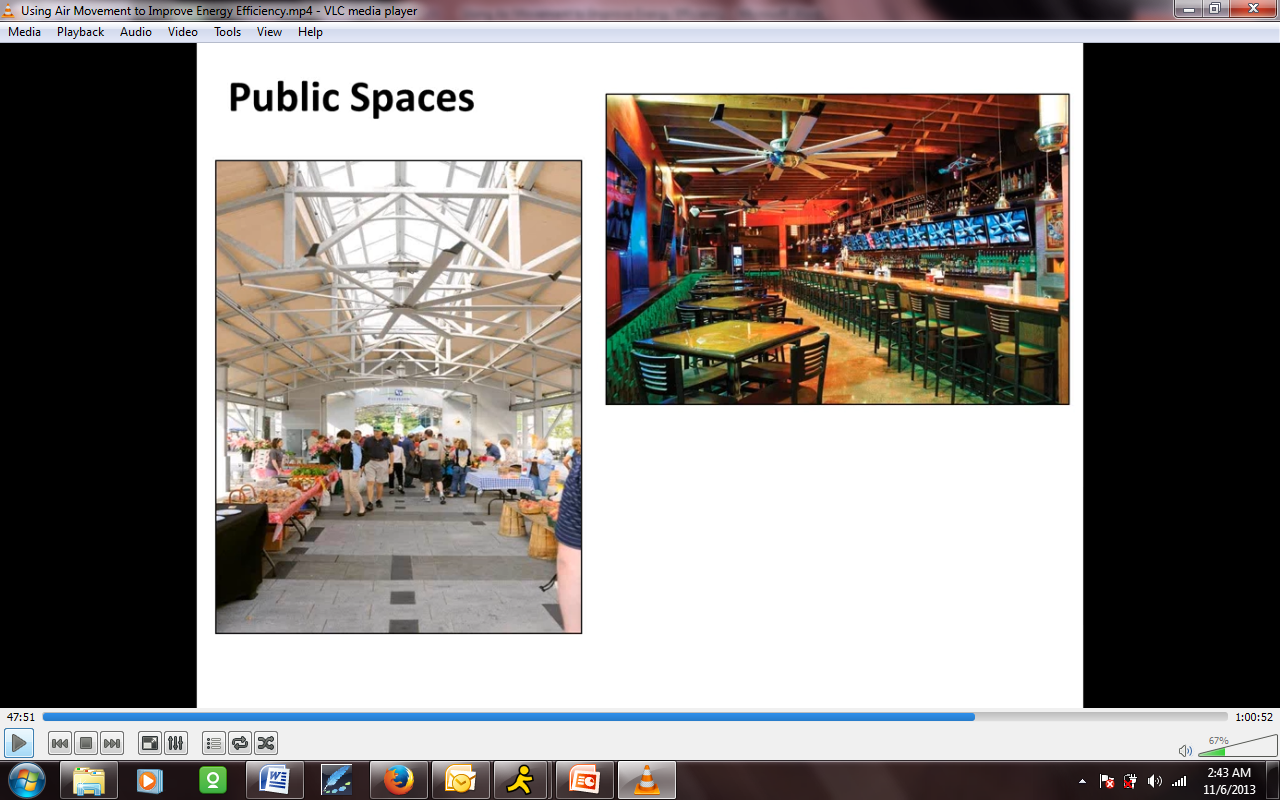 With health clubs and recreation centers, something to note with these sorts of products is that they can either stand out as an architectural feature in your design or they can be hidden (as much as you can hide a 26-foot fan). In the photo on the right, there are actually three fans. One is visible here, but the rest fade away in the background. Typically, depending on how you want to put this sort of product into your space, it can be either a feature or it can be minimized in terms of its visual impact on a space.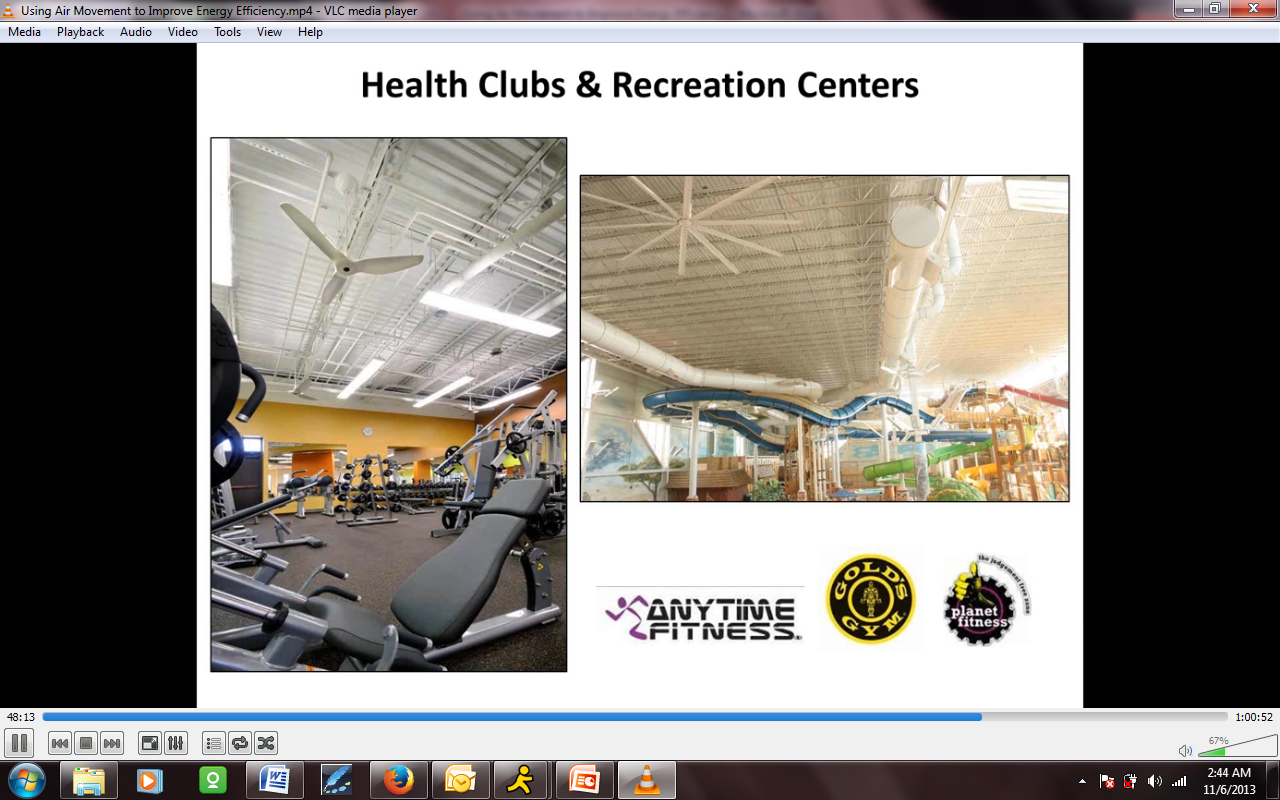 These sorts of atrium space with tall ceilings benefit greatly from having something to help circulate the air and keep it from being trapped up at the ceiling in heating applications.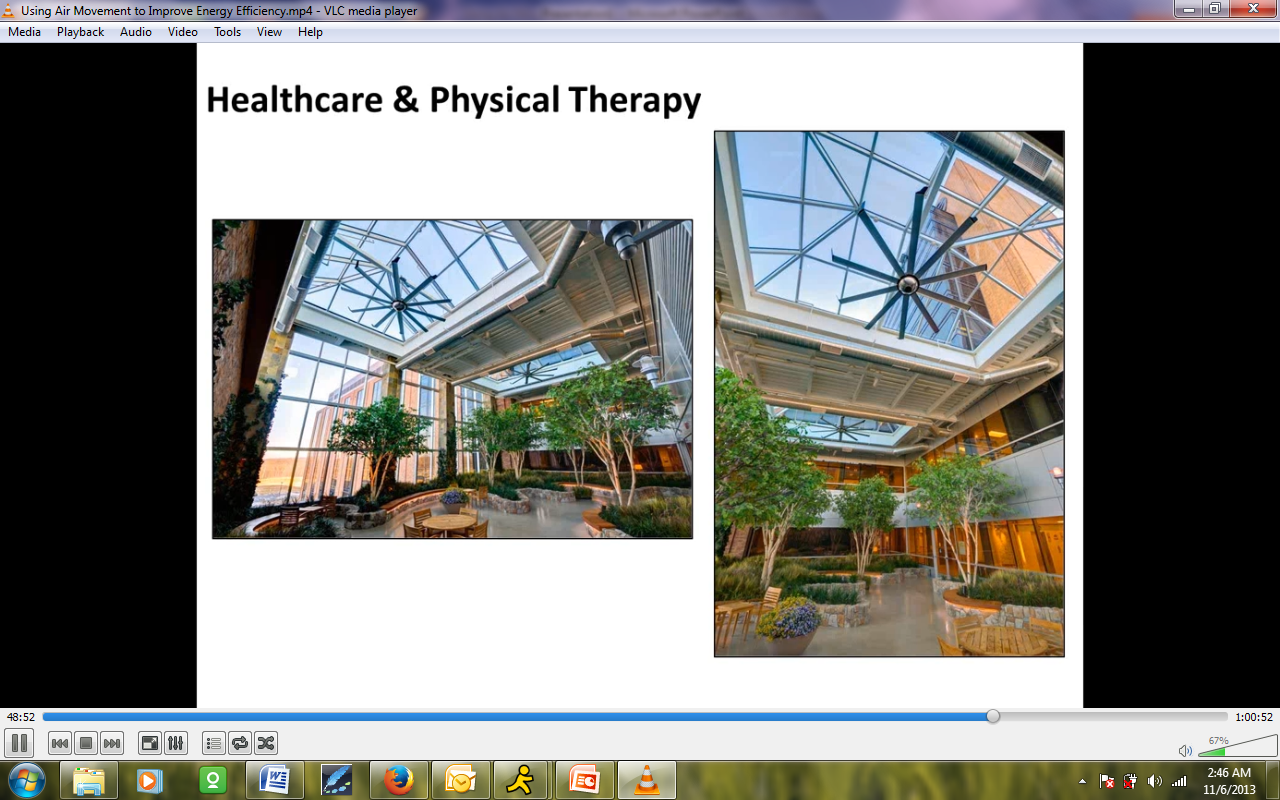 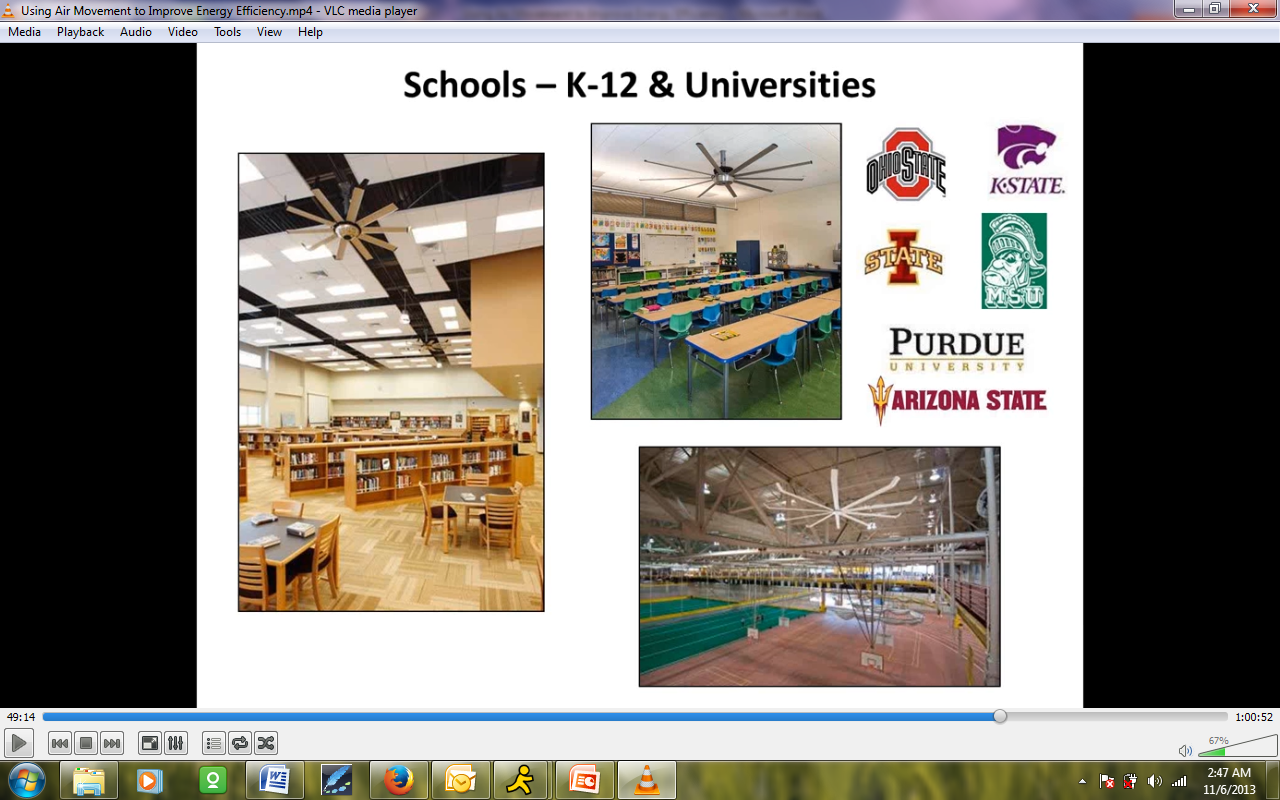 These are schools and offices and those sorts of conditioned spaces where air movement is necessary or helpful sometimes. There are two pictures on the left showing schools that are part of a school project at the Oakland Unified School District. Most of those spaces are naturally ventilated, so having an option for air movement when temperatures rise was necessary since there were no other mechanical means of cooling in those spaces.With churches and shopping malls, as with the church on the left, it’s either very costly or damaging to condition or retrofit air conditioning into a historical building. Oftentimes a fan is an excellent way to compromise the needs to maintain occupant comfort without damaging the infrastructure or structure of a historical space. With any type of large open space, like concourses and the shopping mall you see on the right where air movement may or may not be critical in terms of the speed, you can move a lot of air around in a space and maintain comfort for large amounts of people.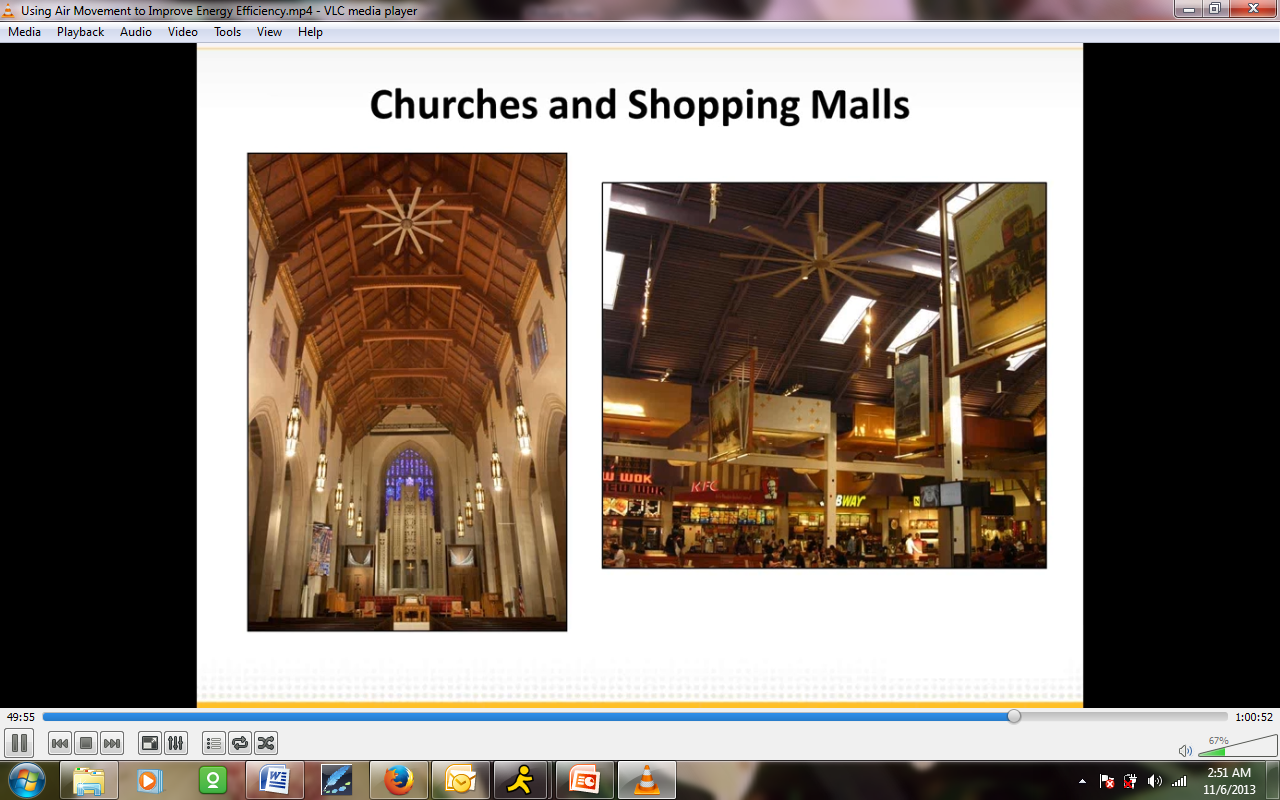 With outdoor covered areas where you may or may not have any way of keeping occupants or patrons comfortable in the space, a large fan which can cover a large area is a good compromise for that.We have residential products which are available for all of the same reasons that you would put them in commercial spaces, but may or may not have the same size ability.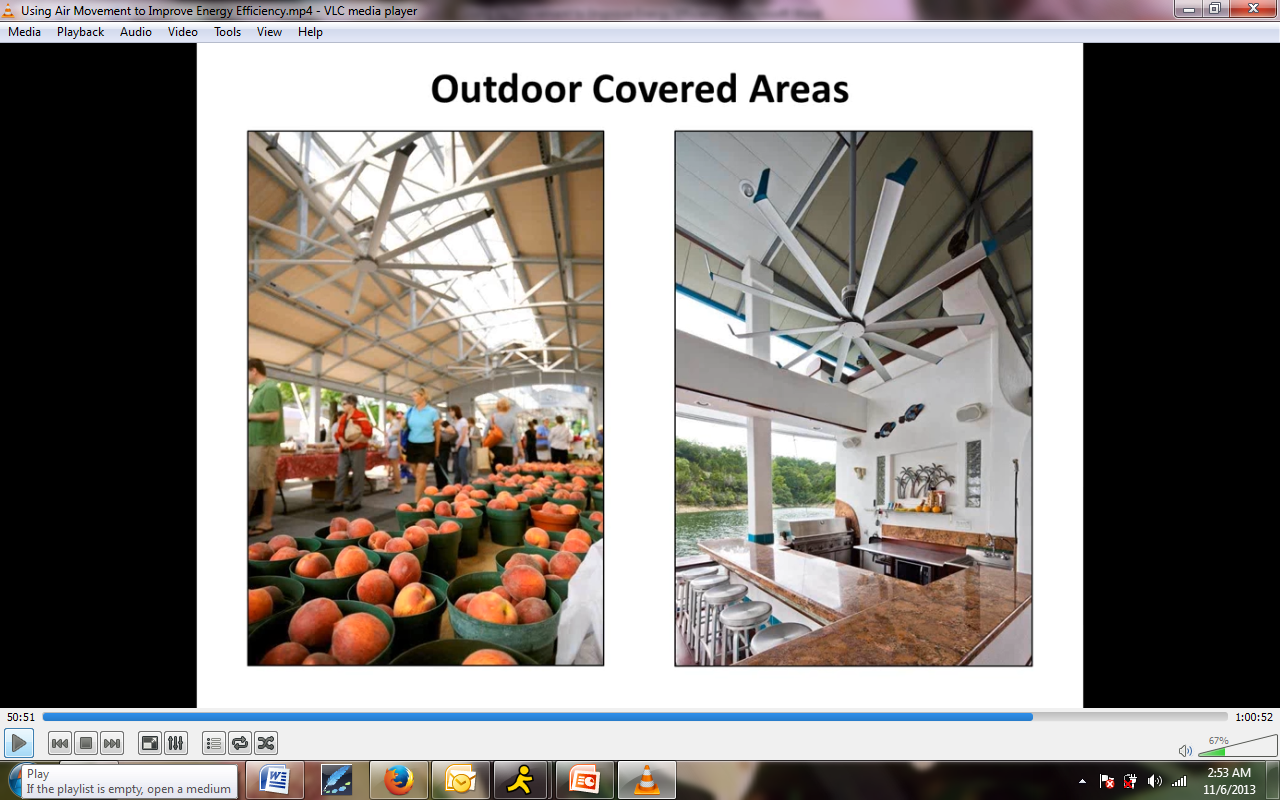 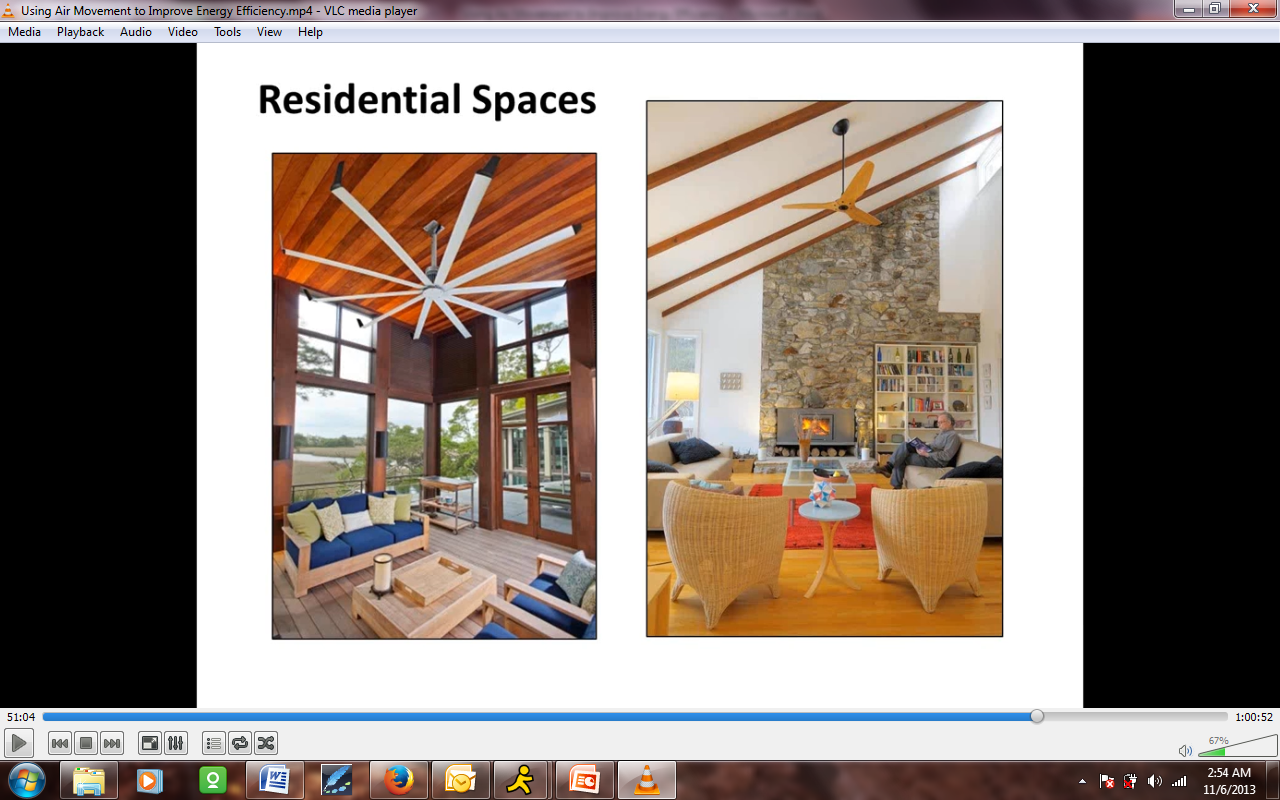 Large Diameter Fans and Energy EfficiencyThere are ways to integrate overhead fans into LEED projects. Some of the ways that fans can be used are for the reduction of materials, increased thermal comfort and reduced ventilation intake, and the change of indoor environmental air quality. All of these can be used above your base design to show the change over time. So reducing energy use within an increased thermostat set point can be used to help benefit LEED projects. If you have questions about those sorts of things, we have several LEED professionals who would be able to help answer those and tell you how they may be integrated into a project.Big Ass Fans, as a company, is dedicated to pursuing ever-more efficient fans and products that can help building professionals increase comfort and energy efficiency in the design. The testing laboratory is a LEED-gold facility here in Lexington, Kentucky. Fans were used as part of that original design and part of the LEED project itself. If you’re interested in how we used it in our own design, we do have that available.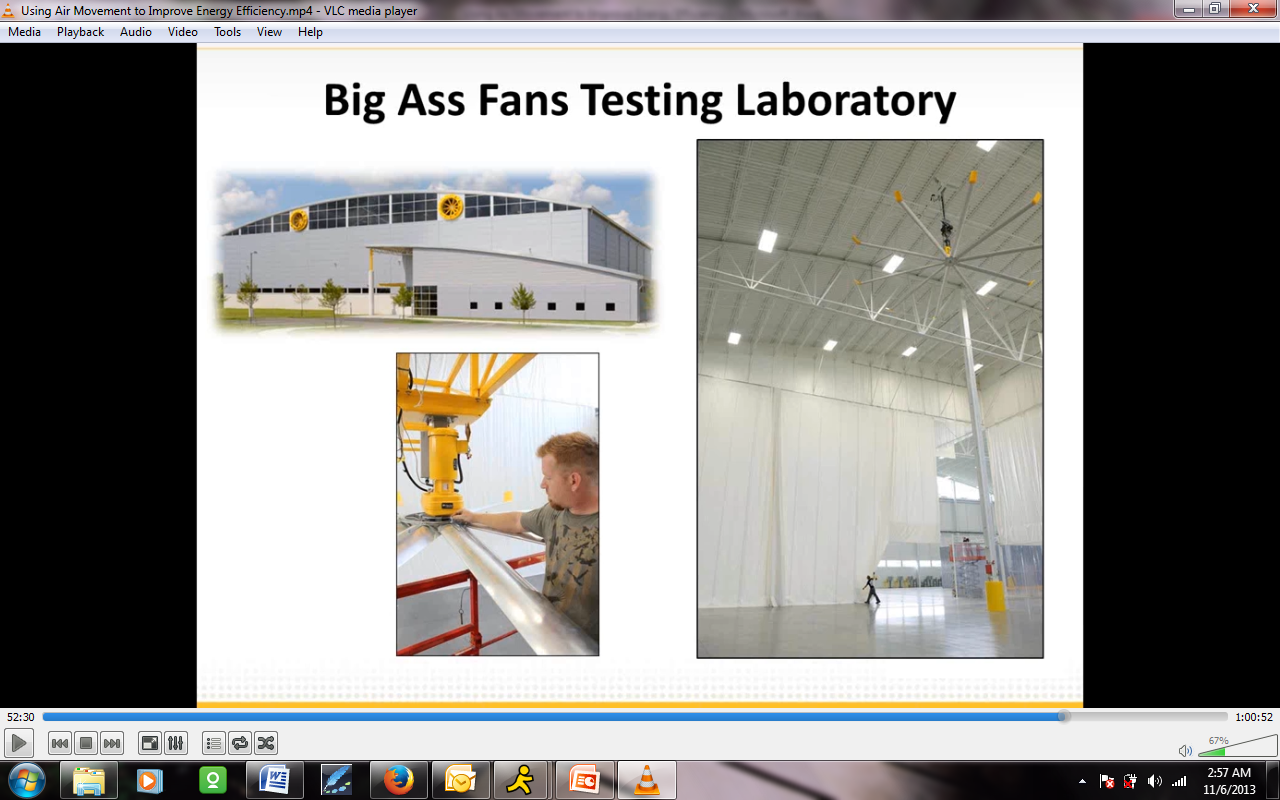 In regard to some of the testing that we do for schools and whatnot, some of the design requirements for a school were unique to us when we started looking at that as an application. For example, all students in a space have to have the same amount of comfort, regardless of whether they’re under the fan or in the corner of the room. We can’t move papers around in the space. Sound is obviously a critical component of that as well. All of these design requirements were taken into account. We did a lot of testing to come up with products that are able to meet those demanding sorts of environments. If anyone is interested in education facilities specifically, we have a lot of information and a lot of examples of how they’ve been used. 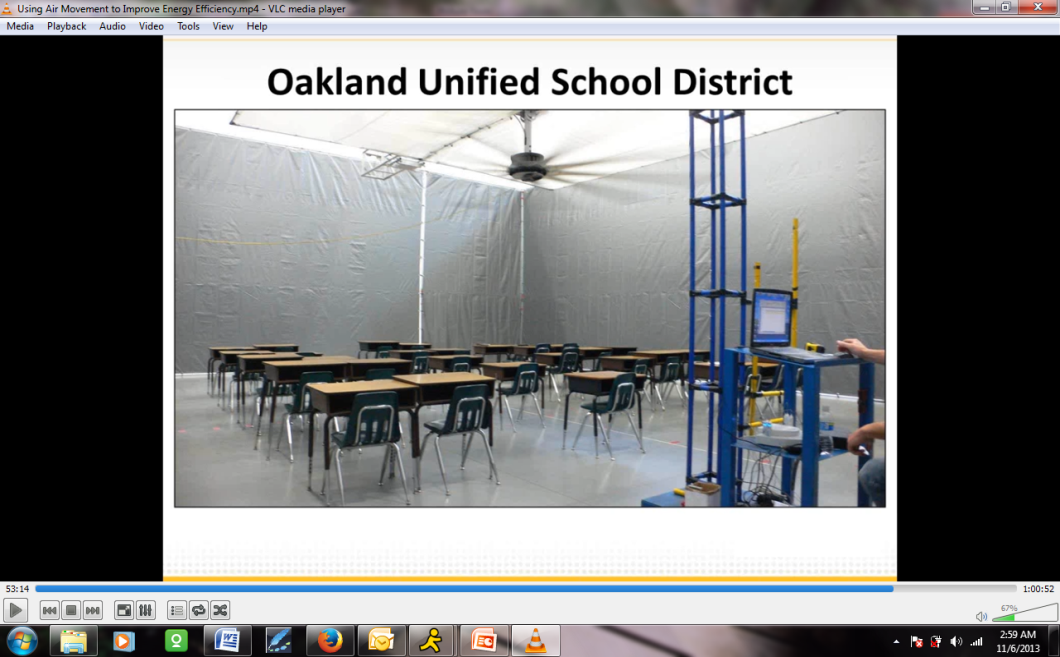 With that Oakland school district, several of them are net-zero facilities. Locust Trace, another agricultural technical school where they were used in, is also a net-zero facility. You can see from the photographs that they’re used throughout multiple applications in the same space, whether it’s a classroom, laboratory space, or a barn spaces as you see here. There are many different ways the fans can be applied to maintain occupant comfort, regardless of what the space is used for.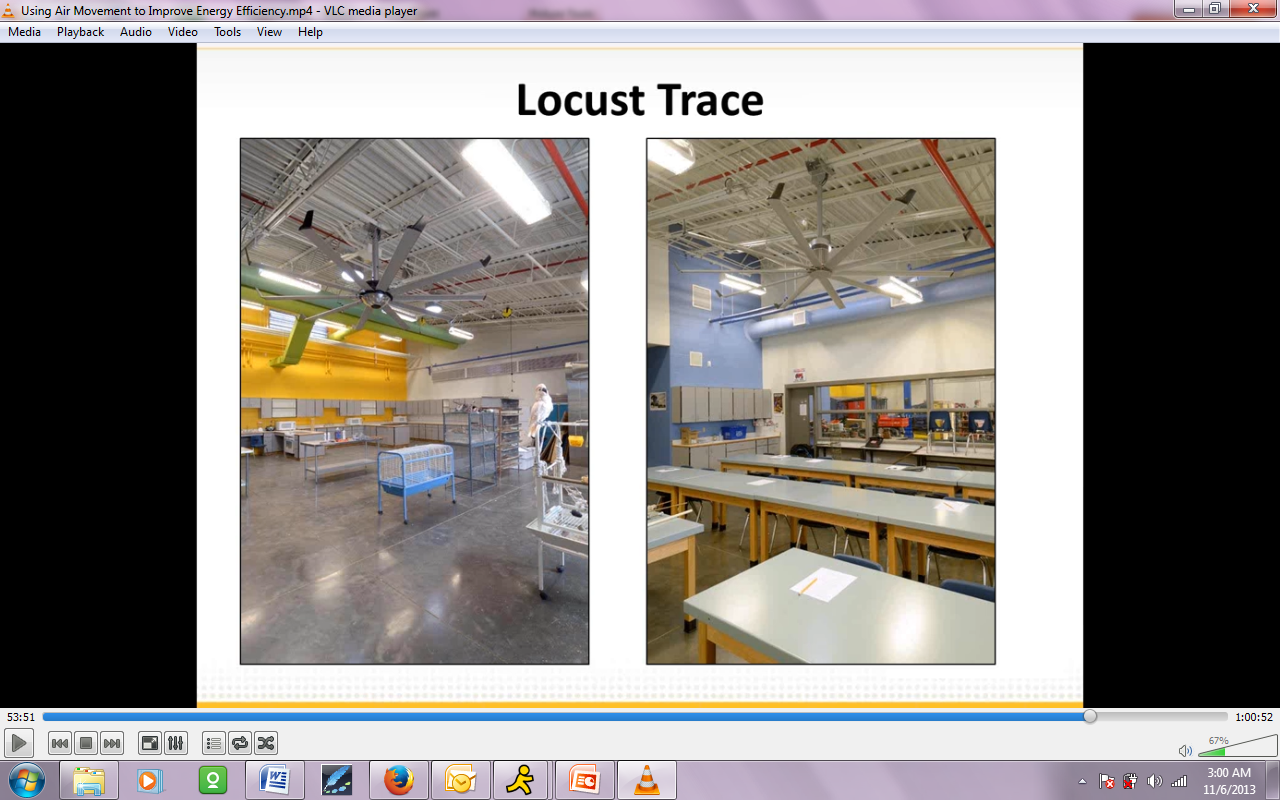 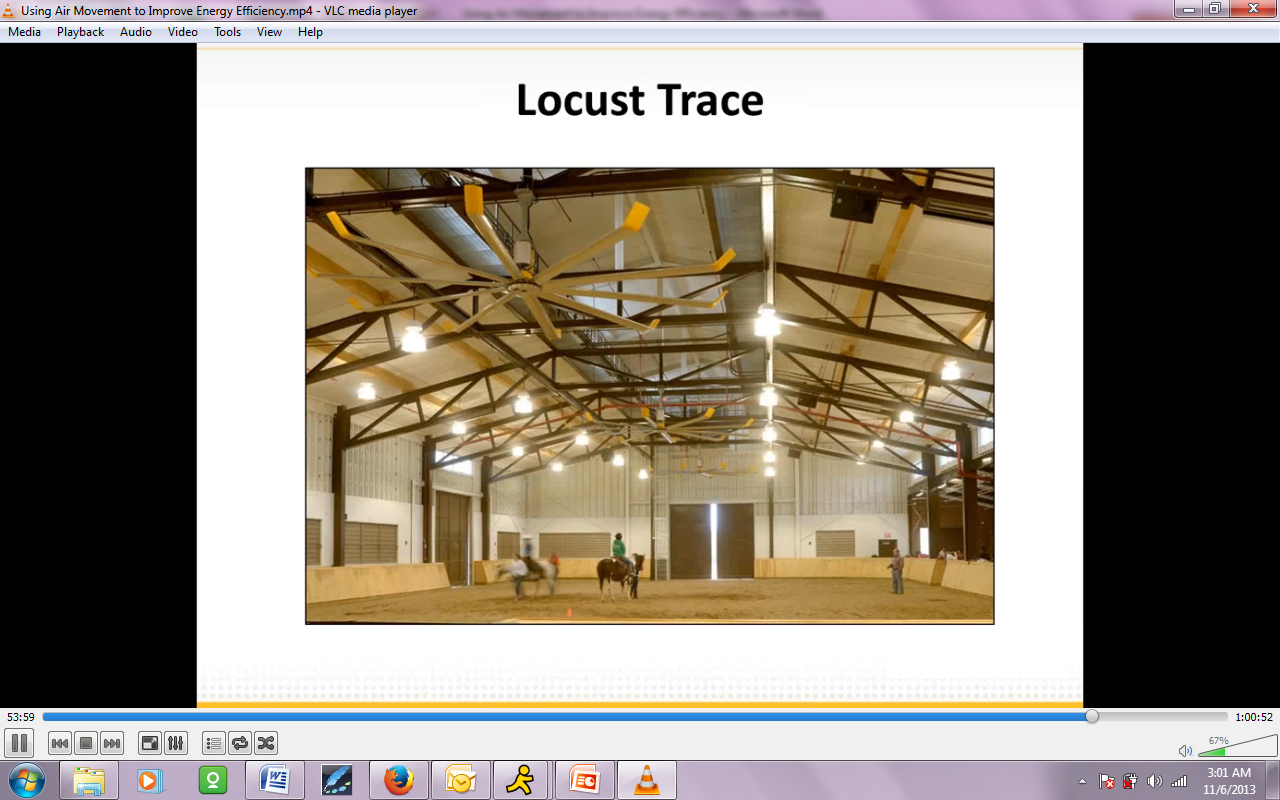 The benefits of using large overhead fans for a space is going to be the improved thermal comfort for the occupants, both in the heating and cooling side of things. You’ll also have energy savings in terms of the reduced runtime of equipment in the heating seasons and thermostat set point in the cooling season, improved air distribution, a reduction in condensation, and so forth. Casey:  Fantastic, Greg. Thank you. It looks like we have questions for clarification on what “forward” means. Also, when would you use forward versus reverse?Greg:  Forward direction in fan terminology is just saying that the fan is pushing air downwards. That’s its normal mode of operation. Reversing the fan is trying to push air upwards. Typically, people are aware of this because an old-fashioned residential fan uses a flat blade rather than an air foil to move air. It only works when it’s moving very quickly. In the heating season, people tend to reverse their fans and therefore blow air at the ceiling in an attempt to circulate air by blowing it along the ceiling and down the walls because they have to move the fans fast in order to make it work. They didn’t want to feel the air movement in the space, so they pointed it up. That’s not necessary with newer modern fans that use air foils and variable speed. You’re able to move that air downward directly from the fan, which is much more efficient. You’re still able to do that without creating a draft in the space.Casey:  Fantastic. Here’s a question wondering about the RPMs, and another one wondering what the relationship is between the RPM and the FPM.Greg:  RPM just means rotations per minute. The fan RPM is merely referring to the speed at which the fan is rotating. Feet per minute (FPM), as used in the presentation, is measure the velocity of air. When I say RPM, I’m referring to the rotational speed of the fan, and when I say FPM, I’m referring to the speed at which air flow is passing through a space. The speed at which airflow passes over a person dictates how much cooler that person feels.Casey:  Do you have any advice on typical operating RPMs?Greg:  Typical operating RPMs are going to be dependent on the application. If you refer back to the screen, as we move outward to the right, that’s increased in feet per minute. Feet per minute is tied to the speed of the fan. It’s not quite a linear relationship, but as you increase fan speed, you’re going to increase your velocity of air.For a cooling application, you’re going to want to ideally be in the 100-300 feet/minute range. In a well-designed space with a fan that’s appropriately-sized is probably between 60-80% of the fan’s max speed. So if you look at that, we're usually between 60-80% for most cooling applications.For the heating side, when we’re trying to push air gently down from the ceiling without creating a draft, it’s even more specific to the facility. Big Ass Fans, for example, are able to adjust incrementally, so in that sort of situation you would turn the fan on and slowly reduce the speed until you’re unable to feel the air movement. That would be the set point. Usually, it’s 15-25% of the fan’s max speed.Casey:  The higher numbers would be the target then?Greg:  For the cooling side, the target would be the higher numbers. You want to be in the 75% range. The heating side would be in the 20% or so range. What you’re doing is moving left and right along this curve between cooling effect and no cooling effect on the heating side.Casey:  Got it. We’ll put the additional questions and our responses on the web page with a copy of the webinar.Greg:  If anyone has any questions about Big Ass Fans specifically, or any of the projects that we’ve worked with or how we can help, please feel free to contact us directly.Casey:  Fantastic. Thank you all for attending.